<Commission>{CONT}Committee on Budgetary Control</Commission><RefProc>2020/0104</RefProc><RefTypeProc>(COD)</RefTypeProc><Date>{04/11/2020}4.11.2020</Date><TitreType>OPINION</TitreType><CommissionResp>of the Committee on Budgetary Control</CommissionResp><CommissionInt>for the Committee on Budgets and the Committee on Economic and Monetary Affairs</CommissionInt><Titre>on the proposal for a European Parliament and Council regulation establishing a Recovery and Resilience Facility</Titre><DocRef>(COM(2020)0408 – C9-0150/2020 – 2020/0104(COD))</DocRef>Rapporteur for opinion: <Depute>Monika Hohlmeier</Depute>PA_LegamSHORT JUSTIFICATIONThe Recovery and Resilience Facility is a unique instrument to address an unprecedented shock to the EU caused by the COVID-19 pandemic. For EU citizens it provides tangible proof that the EU shows solidarity with those most affected by the pandemic and works for a better and stronger future. The current proposal however falls short as regards the protection of the EU’s financial interests, which might lead to an erosion of trust by EU citizens. The proposals of the Budgetary Control Committee aim to remedy these shortcomings by making reference to the importance of the rule of law, by addressing the issue of irregularities and fraud and by putting more emphasis on sound financial management.AMENDMENTSThe Committee on Budgetary Control calls on the Committee on Budgets and the Committee on Economic and Monetary Affairs, as the committees responsible, to take into account the following amendments:<RepeatBlock-Amend><Amend>Amendment		<NumAm>1</NumAm><DocAmend>Proposal for a regulation</DocAmend><Article>Recital 4</Article></Amend><Amend>Amendment		<NumAm>2</NumAm><DocAmend>Proposal for a regulation</DocAmend><Article>Recital 5</Article></Amend><Amend>Amendment		<NumAm>3</NumAm><DocAmend>Proposal for a regulation</DocAmend><Article>Recital 6</Article></Amend><Amend>Amendment		<NumAm>4</NumAm><DocAmend>Proposal for a regulation</DocAmend><Article>Recital 6 a (new)</Article></Amend><Amend>Amendment		<NumAm>5</NumAm><DocAmend>Proposal for a regulation</DocAmend><Article>Recital 6 b (new)</Article></Amend><Amend>Amendment		<NumAm>6</NumAm><DocAmend>Proposal for a regulation</DocAmend><Article>Recital 7</Article></Amend><Amend>Amendment		<NumAm>7</NumAm><DocAmend>Proposal for a regulation</DocAmend><Article>Recital 8</Article></Amend><Amend>Amendment		<NumAm>8</NumAm><DocAmend>Proposal for a regulation</DocAmend><Article>Recital 10</Article></Amend><Amend>Amendment		<NumAm>9</NumAm><DocAmend>Proposal for a regulation</DocAmend><Article>Recital 10 a (new)</Article></Amend><Amend>Amendment		<NumAm>10</NumAm><DocAmend>Proposal for a regulation</DocAmend><Article>Recital 11</Article></Amend><Amend>Amendment		<NumAm>11</NumAm><DocAmend>Proposal for a regulation</DocAmend><Article>Recital 14</Article></Amend><Amend>Amendment		<NumAm>12</NumAm><DocAmend>Proposal for a regulation</DocAmend><Article>Recital 14 a (new)</Article></Amend><Amend>Amendment		<NumAm>13</NumAm><DocAmend>Proposal for a regulation</DocAmend><Article>Recital 14 b (new)</Article></Amend><Amend>Amendment		<NumAm>14</NumAm><DocAmend>Proposal for a regulation</DocAmend><Article>Recital 15</Article></Amend><Amend>Amendment		<NumAm>15</NumAm><DocAmend>Proposal for a regulation</DocAmend><Article>Recital 15 a (new)</Article><TitreJust>Justification</TitreJust>This amendment is complementary but different from the ones linking the RRF to the Rule of Law Mechanism. The compliance with EU values of every project financed by the Facility is an absolute necessity, even in Member States in which rule of law mechanisms are not generally deficient . Ex-post controls should therefore be put in place at a more granular level than what the Rule of Law mechanism foresees.</Amend><Amend>Amendment		<NumAm>16</NumAm><DocAmend>Proposal for a regulation</DocAmend><Article>Recital 15 a (new)</Article></Amend><Amend>Amendment		<NumAm>17</NumAm><DocAmend>Proposal for a regulation</DocAmend><Article>Recital 16</Article></Amend><Amend>Amendment		<NumAm>18</NumAm><DocAmend>Proposal for a regulation</DocAmend><Article>Recital 16 a (new)</Article></Amend><Amend>Amendment		<NumAm>19</NumAm><DocAmend>Proposal for a regulation</DocAmend><Article>Recital 16 b (new)</Article></Amend><Amend>Amendment		<NumAm>20</NumAm><DocAmend>Proposal for a regulation</DocAmend><Article>Recital 19</Article></Amend><Amend>Amendment		<NumAm>21</NumAm><DocAmend>Proposal for a regulation</DocAmend><Article>Recital 21</Article></Amend><Amend>Amendment		<NumAm>22</NumAm><DocAmend>Proposal for a regulation</DocAmend><Article>Recital 21 a (new)</Article></Amend><Amend>Amendment		<NumAm>23</NumAm><DocAmend>Proposal for a regulation</DocAmend><Article>Recital 22</Article></Amend><Amend>Amendment		<NumAm>24</NumAm><DocAmend>Proposal for a regulation</DocAmend><Article>Recital 22 a (new)</Article></Amend><Amend>Amendment		<NumAm>25</NumAm><DocAmend>Proposal for a regulation</DocAmend><Article>Recital 29</Article></Amend><Amend>Amendment		<NumAm>26</NumAm><DocAmend>Proposal for a regulation</DocAmend><Article>Recital 31</Article></Amend><Amend>Amendment		<NumAm>27</NumAm><DocAmend>Proposal for a regulation</DocAmend><Article>Recital 31 a (new)</Article></Amend><Amend>Amendment		<NumAm>28</NumAm><DocAmend>Proposal for a regulation</DocAmend><Article>Recital 31 b (new)</Article><TitreJust>Justification</TitreJust>Recital 32 sees upon sound financial management for the running of the facility, but does not place any requirements on the Member States, the beneficiaries from the facility. Therefore, a reporting requirement on implementation of the facility as regards sound financial management should be inserted.</Amend><Amend>Amendment		<NumAm>29</NumAm><DocAmend>Proposal for a regulation</DocAmend><Article>Recital 32</Article></Amend><Amend>Amendment		<NumAm>30</NumAm><DocAmend>Proposal for a regulation</DocAmend><Article>Recital 33</Article></Amend><Amend>Amendment		<NumAm>31</NumAm><DocAmend>Proposal for a regulation</DocAmend><Article>Recital 33 a (new)</Article></Amend><Amend>Amendment		<NumAm>32</NumAm><DocAmend>Proposal for a regulation</DocAmend><Article>Recital 33 b (new)</Article></Amend><Amend>Amendment		<NumAm>33</NumAm><DocAmend>Proposal for a regulation</DocAmend><Article>Recital 33 c (new)</Article><TitreJust>Justification</TitreJust>The performance reporting system, proposed by the Commission in Article 23 paragraph 2, shall be used to centralise all performance monitoring data, including data that can be used to detect and prevent irregularities and fraud.</Amend><Amend>Amendment		<NumAm>34</NumAm><DocAmend>Proposal for a regulation</DocAmend><Article>Recital 34</Article></Amend><Amend>Amendment		<NumAm>35</NumAm><DocAmend>Proposal for a regulation</DocAmend><Article>Recital 34 a (new)</Article></Amend><Amend>Amendment		<NumAm>36</NumAm><DocAmend>Proposal for a regulation</DocAmend><Article>Recital 36</Article></Amend><Amend>Amendment		<NumAm>37</NumAm><DocAmend>Proposal for a regulation</DocAmend><Article>Recital 37</Article></Amend><Amend>Amendment		<NumAm>38</NumAm><DocAmend>Proposal for a regulation</DocAmend><Article>Recital 38</Article></Amend><Amend>Amendment		<NumAm>39</NumAm><DocAmend>Proposal for a regulation</DocAmend><Article>Recital 39</Article><TitreJust>Justification</TitreJust>This amendment is aligned with amendment 30 of the draft report of the BUDG and ECON committees on the RRF.</Amend><Amend>Amendment		<NumAm>40</NumAm><DocAmend>Proposal for a regulation</DocAmend><Article>Recital 39 a (new)</Article></Amend><Amend>Amendment		<NumAm>41</NumAm><DocAmend>Proposal for a regulation</DocAmend><Article>Recital 40</Article></Amend><Amend>Amendment		<NumAm>42</NumAm><DocAmend>Proposal for a regulation</DocAmend><Article>Article 1 – paragraph 1</Article></Amend><Amend>Amendment		<NumAm>43</NumAm><DocAmend>Proposal for a regulation</DocAmend><Article>Article 2 – paragraph 1 – point 3 a (new)</Article></Amend><Amend>Amendment		<NumAm>44</NumAm><DocAmend>Proposal for a regulation</DocAmend><Article>Article 2 – paragraph 1 – point 3 b (new)</Article></Amend><Amend>Amendment		<NumAm>45</NumAm><DocAmend>Proposal for a regulation</DocAmend><Article>Article 3 – paragraph 1</Article></Amend><Amend>Amendment		<NumAm>46</NumAm><DocAmend>Proposal for a regulation</DocAmend><Article>Article 3 – paragraph 1 a (new)</Article></Amend><Amend>Amendment		<NumAm>47</NumAm><DocAmend>Proposal for a regulation</DocAmend><Article>Article 4 – paragraph 1</Article></Amend><Amend>Amendment		<NumAm>48</NumAm><DocAmend>Proposal for a regulation</DocAmend><Article>Article 4 – paragraph 2</Article></Amend><Amend>Amendment		<NumAm>49</NumAm><DocAmend>Proposal for a regulation</DocAmend><Article>Article 4 – paragraph 2 a (new)</Article></Amend><Amend>Amendment		<NumAm>50</NumAm><DocAmend>Proposal for a regulation</DocAmend><Article>Article 4 a (new)</Article><TitreJust>Justification</TitreJust>This amendment is complementary but different from the ones linking the RRF to the Rule of Law Mechanism. The compliance with EU values of every project financed by the Facility is an absolute necessity, even in Member States in which rule of law mechanisms are not generally deficient . Ex-post controls should therefore be put in place at a more granular level than what the Rule of Law mechanism foresees.</Amend><Amend>Amendment		<NumAm>51</NumAm><DocAmend>Proposal for a regulation</DocAmend><Article>Article 5 – paragraph 2</Article></Amend><Amend>Amendment		<NumAm>52</NumAm><DocAmend>Proposal for a regulation</DocAmend><Article>Article 5 a (new)</Article></Amend><Amend>Amendment		<NumAm>53</NumAm><DocAmend>Proposal for a regulation</DocAmend><Article>Article 6 – paragraph 1</Article><TitreJust>Justification</TitreJust>Unused resources under shared management can be funnelled into the facility. In the way the proposal for the facility is set up now, the implementation requirements favour the facility over the originating funds which might have an adverse effect on the shared management funds.</Amend><Amend>Amendment		<NumAm>54</NumAm><DocAmend>Proposal for a regulation</DocAmend><Article>Article 6 – paragraph 1 a (new)</Article></Amend><Amend>Amendment		<NumAm>55</NumAm><DocAmend>Proposal for a regulation</DocAmend><Article>Article 6 a (new)</Article></Amend><Amend>Amendment		<NumAm>56</NumAm><DocAmend>Proposal for a regulation</DocAmend><Article>Article 7 – paragraph 1 a (new)</Article></Amend><Amend>Amendment		<NumAm>57</NumAm><DocAmend>Proposal for a regulation</DocAmend><Article>Article 7 – paragraph 1 b (new)</Article></Amend><Amend>Amendment		<NumAm>58</NumAm><DocAmend>Proposal for a regulation</DocAmend><Article>Article 7 – paragraph 1 c (new)</Article></Amend><Amend>Amendment		<NumAm>59</NumAm><DocAmend>Proposal for a regulation</DocAmend><Article>Article 7 a (new)</Article></Amend><Amend>Amendment		<NumAm>60</NumAm><DocAmend>Proposal for a regulation</DocAmend><Article>Article 8 – paragraph 1</Article><TitreJust>Justification</TitreJust>the Member States need to record expenditure under the Facility to enable double funding (costs that are funded under the Facility and possibly also under other EU funds).</Amend><Amend>Amendment		<NumAm>61</NumAm><DocAmend>Proposal for a regulation</DocAmend><Article>Article 9 – paragraph 1 – subparagraph 1</Article></Amend><Amend>Amendment		<NumAm>62</NumAm><DocAmend>Proposal for a regulation</DocAmend><Article>Article 9 a (new)</Article></Amend><Amend>Amendment		<NumAm>63</NumAm><DocAmend>Proposal for a regulation</DocAmend><Article>Article 9 a (new)</Article><TitreJust>Justification</TitreJust>Sound financial management is mentioned in a recital, but nowhere in an article. Therefore the Rapporteur proposes the creation of a new article, just after the article on sound economic governance.</Amend><Amend>Amendment		<NumAm>64</NumAm><DocAmend>Proposal for a regulation</DocAmend><Article>Article 11 – paragraph 2 a (new)</Article></Amend><Amend>Amendment		<NumAm>65</NumAm><DocAmend>Proposal for a regulation</DocAmend><Article>Article 12 – paragraph 2</Article></Amend><Amend>Amendment		<NumAm>66</NumAm><DocAmend>Proposal for a regulation</DocAmend><Article>Article 12 – paragraph 3 – point a</Article></Amend><Amend>Amendment		<NumAm>67</NumAm><DocAmend>Proposal for a regulation</DocAmend><Article>Article 12 – paragraph 3 – point b</Article></Amend><Amend>Amendment		<NumAm>68</NumAm><DocAmend>Proposal for a regulation</DocAmend><Article>Article 12 – paragraph 3 – point c a (new)</Article><TitreJust>Justification</TitreJust>The Court of Auditors pointed towards this interest risk in its Opinion concerning the proposal for a regulation of the European Parliament and of the Council establishing a Recovery and Resilience Facility.</Amend><Amend>Amendment		<NumAm>69</NumAm><DocAmend>Proposal for a regulation</DocAmend><Article>Article 12 – paragraph 4</Article></Amend><Amend>Amendment		<NumAm>70</NumAm><DocAmend>Proposal for a regulation</DocAmend><Article>Article 13 – paragraph 1 – point a</Article></Amend><Amend>Amendment		<NumAm>71</NumAm><DocAmend>Proposal for a regulation</DocAmend><Article>Article 13 – paragraph 1 – point b</Article></Amend><Amend>Amendment		<NumAm>72</NumAm><DocAmend>Proposal for a regulation</DocAmend><Article>Article 13 – paragraph 2 – point e</Article></Amend><Amend>Amendment		<NumAm>73</NumAm><DocAmend>Proposal for a regulation</DocAmend><Article>Article 14 – paragraph 1</Article></Amend><Amend>Amendment		<NumAm>74</NumAm><DocAmend>Proposal for a regulation</DocAmend><Article>Article 14 – paragraph 1 a (new)</Article></Amend><Amend>Amendment		<NumAm>75</NumAm><DocAmend>Proposal for a regulation</DocAmend><Article>Article 14 – paragraph 2</Article></Amend><Amend>Amendment		<NumAm>76</NumAm><DocAmend>Proposal for a regulation</DocAmend><Article>Article 14 – paragraph 2 a (new)</Article></Amend><Amend>Amendment		<NumAm>77</NumAm><DocAmend>Proposal for a regulation</DocAmend><Article>Article 14 – paragraph 2 b (new)</Article></Amend><Amend>Amendment		<NumAm>78</NumAm><DocAmend>Proposal for a regulation</DocAmend><Article>Article 14 – paragraph 3</Article></Amend><Amend>Amendment		<NumAm>79</NumAm><DocAmend>Proposal for a regulation</DocAmend><Article>Article 14 – paragraph 3 a (new)</Article><TitreJust>Justification</TitreJust>Respect of the rule of law, after being mentioned in a new recital, should also be required by an article, as this should be a precondition for receiving support from the facility.</Amend><Amend>Amendment		<NumAm>80</NumAm><DocAmend>Proposal for a regulation</DocAmend><Article>Article 15 – paragraph 3 – point a</Article></Amend><Amend>Amendment		<NumAm>81</NumAm><DocAmend>Proposal for a regulation</DocAmend><Article>Article 15 – paragraph 3 – point a a (new)</Article></Amend><Amend>Amendment		<NumAm>82</NumAm><DocAmend>Proposal for a regulation</DocAmend><Article>Article 15 – paragraph 3 – point a b (new)</Article></Amend><Amend>Amendment		<NumAm>83</NumAm><DocAmend>Proposal for a regulation</DocAmend><Article>Article 15 – paragraph 3 – point a c (new)</Article></Amend><Amend>Amendment		<NumAm>84</NumAm><DocAmend>Proposal for a regulation</DocAmend><Article>Article 15 – paragraph 3 – point b</Article></Amend><Amend>Amendment		<NumAm>85</NumAm><DocAmend>Proposal for a regulation</DocAmend><Article>Article 15 – paragraph 3 – point c a (new)</Article></Amend><Amend>Amendment		<NumAm>86</NumAm><DocAmend>Proposal for a regulation</DocAmend><Article>Article 15 – paragraph 3 – point d</Article></Amend><Amend>Amendment		<NumAm>87</NumAm><DocAmend>Proposal for a regulation</DocAmend><Article>Article 15 – paragraph 3 – point e</Article></Amend><Amend>Amendment		<NumAm>88</NumAm><DocAmend>Proposal for a regulation</DocAmend><Article>Article 15 – paragraph 3 – point f a (new)</Article></Amend><Amend>Amendment		<NumAm>89</NumAm><DocAmend>Proposal for a regulation</DocAmend><Article>Article 15 – paragraph 3 – point g</Article></Amend><Amend>Amendment		<NumAm>90</NumAm><DocAmend>Proposal for a regulation</DocAmend><Article>Article 15 – paragraph 3 – point j</Article></Amend><Amend>Amendment		<NumAm>91</NumAm><DocAmend>Proposal for a regulation</DocAmend><Article>Article 15 – paragraph 3 – point j a (new)</Article></Amend><Amend>Amendment		<NumAm>92</NumAm><DocAmend>Proposal for a regulation</DocAmend><Article>Article 15 – paragraph 3 – point k</Article></Amend><Amend>Amendment		<NumAm>93</NumAm><DocAmend>Proposal for a regulation</DocAmend><Article>Article 15 – paragraph 4 a (new)</Article></Amend><Amend>Amendment		<NumAm>94</NumAm><DocAmend>Proposal for a regulation</DocAmend><Article>Article 16 – paragraph 1</Article></Amend><Amend>Amendment		<NumAm>95</NumAm><DocAmend>Proposal for a regulation</DocAmend><Article>Article 16 – paragraph 2</Article></Amend><Amend>Amendment		<NumAm>96</NumAm><DocAmend>Proposal for a regulation</DocAmend><Article>Article 16 – paragraph 3 – point a</Article></Amend><Amend>Amendment		<NumAm>97</NumAm><DocAmend>Proposal for a regulation</DocAmend><Article>Article 16 – paragraph 3 – point e a (new)</Article></Amend><Amend>Amendment		<NumAm>98</NumAm><DocAmend>Proposal for a regulation</DocAmend><Article>Article 16 – paragraph 3 – point g a (new)</Article></Amend><Amend>Amendment		<NumAm>99</NumAm><DocAmend>Proposal for a regulation</DocAmend><Article>Article 17 – paragraph 1</Article></Amend><Amend>Amendment		<NumAm>100</NumAm><DocAmend>Proposal for a regulation</DocAmend><Article>Article 17 – paragraph 3 – point c</Article></Amend><Amend>Amendment		<NumAm>101</NumAm><DocAmend>Proposal for a regulation</DocAmend><Article>Article 17 – paragraph 4 – point a</Article><TitreJust>Justification</TitreJust>Targets and milestones shall be achieved and not 'satisfactorily implemented'.</Amend><Amend>Amendment		<NumAm>102</NumAm><DocAmend>Proposal for a regulation</DocAmend><Article>Article 17 – paragraph 5</Article></Amend><Amend>Amendment		<NumAm>103</NumAm><DocAmend>Proposal for a regulation</DocAmend><Article>Article 18 – paragraph 3</Article></Amend><Amend>Amendment		<NumAm>104</NumAm><DocAmend>Proposal for a regulation</DocAmend><Article>Article 19 – paragraph 3 – subparagraph 1</Article><TitreJust>Justification</TitreJust>Suspension of payments must be based on an assessment done by the Commission. In order to allow suspension of payments based on reported irregularities, fraud and non-respect of the rule of law. These grounds should explicitly be included in the reasons for drawing up an assessment by the Commission.</Amend><Amend>Amendment		<NumAm>105</NumAm><DocAmend>Proposal for a regulation</DocAmend><Article>Article 19 – paragraph 4 – subparagraph 1</Article><TitreJust>Justification</TitreJust>Allowing the Commission to indicate which remedial actions can or shall be taken by the Member State. Also, milestones and targets cannot be implemented, but achieved.</Amend><Amend>Amendment		<NumAm>106</NumAm><DocAmend>Proposal for a regulation</DocAmend><Article>Article 19 – paragraph 4 – subparagraph 2</Article></Amend><Amend>Amendment		<NumAm>107</NumAm><DocAmend>Proposal for a regulation</DocAmend><Article>Article 19 – paragraph 6</Article></Amend><Amend>Amendment		<NumAm>108</NumAm><DocAmend>Proposal for a regulation</DocAmend><Article>Article 19 – paragraph 7 – introductory part</Article></Amend><Amend>Amendment		<NumAm>109</NumAm><DocAmend>Proposal for a regulation</DocAmend><Article>Article 19 a (new)</Article></Amend><Amend>Amendment		<NumAm>110</NumAm><DocAmend>Proposal for a regulation</DocAmend><Article>Article 19 b (new)</Article></Amend><Amend>Amendment		<NumAm>111</NumAm><DocAmend>Proposal for a regulation</DocAmend><Article>Article 19 b (new)</Article></Amend><Amend>Amendment		<NumAm>112</NumAm><DocAmend>Proposal for a regulation</DocAmend><Article>Article 20 – paragraph 1</Article></Amend><Amend>Amendment		<NumAm>113</NumAm><DocAmend>Proposal for a regulation</DocAmend><Article>Article 21 – paragraph 1</Article></Amend><Amend>Amendment		<NumAm>114</NumAm><DocAmend>Proposal for a regulation</DocAmend><Article>Article 21 – paragraph 2</Article></Amend><Amend>Amendment		<NumAm>115</NumAm><DocAmend>Proposal for a regulation</DocAmend><Article>Article 21 – paragraph 2 a (new)</Article></Amend><Amend>Amendment		<NumAm>116</NumAm><DocAmend>Proposal for a regulation</DocAmend><Article>Article 22 – paragraph 1 – point a a (new)</Article></Amend><Amend>Amendment		<NumAm>117</NumAm><DocAmend>Proposal for a regulation</DocAmend><Article>Article 23 – paragraph 2 a (new)</Article></Amend><Amend>Amendment		<NumAm>118</NumAm><DocAmend>Proposal for a regulation</DocAmend><Article>Article 24 – title</Article></Amend><Amend>Amendment		<NumAm>119</NumAm><DocAmend>Proposal for a regulation</DocAmend><Article>Article 24 – paragraph 1</Article></Amend><Amend>Amendment		<NumAm>120</NumAm><DocAmend>Proposal for a regulation</DocAmend><Article>Article 24 – paragraph 2</Article></Amend><Amend>Amendment		<NumAm>121</NumAm><DocAmend>Proposal for a regulation</DocAmend><Article>Article 24 – paragraph 3 – introductory part</Article></Amend><Amend>Amendment		<NumAm>122</NumAm><DocAmend>Proposal for a regulation</DocAmend><Article>Article 24 – paragraph 3 – point b a (new)</Article><TitreJust>Justification</TitreJust>Such a list, once made public, would help any relevant institution or body, such as the European Parliament, the OLAF, the European Court of Auditor or the EPPO to carry the necessary audits and controls.</Amend><Amend>Amendment		<NumAm>123</NumAm><DocAmend>Proposal for a regulation</DocAmend><Article>Article 24 – paragraph 3 – point b a (new)</Article></Amend><Amend>Amendment		<NumAm>124</NumAm><DocAmend>Proposal for a regulation</DocAmend><Article>Article 24 – paragraph 4 a (new)</Article></Amend><Amend>Amendment		<NumAm>125</NumAm><DocAmend>Proposal for a regulation</DocAmend><Article>Article 26 – paragraph 1</Article></Amend><Amend>Amendment		<NumAm>126</NumAm><DocAmend>Proposal for a regulation</DocAmend><Article>Article 26 – paragraph 1 a (new)</Article></Amend><Amend>Amendment		<NumAm>127</NumAm><DocAmend>Proposal for a regulation</DocAmend><Article>Article 26 – paragraph 1 b (new)</Article></Amend><Amend>Amendment		<NumAm>128</NumAm><DocAmend>Proposal for a regulation</DocAmend><Article>Article 26 a (new)</Article></Amend><Amend>Amendment		<NumAm>129</NumAm><DocAmend>Proposal for a regulation</DocAmend><Article>Annex II – point 2 – paragraph 1 – point g a (new)</Article></Amend><Amend>Amendment		<NumAm>130</NumAm><DocAmend>Proposal for a regulation</DocAmend><Article>Annex II – point 2 – paragraph 3 – point 2.7 a (new)</Article></Amend></RepeatBlock-Amend>PROCEDURE – COMMITTEE ASKED FOR OPINIONFINAL VOTE BY ROLL CALL IN COMMITTEE ASKED FOR OPINIONKey to symbols:+	:	in favour-	:	against0	:	abstentionEuropean Parliament2019-2024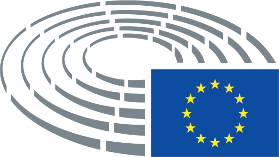 Text proposed by the CommissionAmendment(4)	The outbreak of the COVID-19 pandemic in early 2020 changed the economic outlook for the years to come in the Union and in the world, calling for an urgent and coordinated response from the Union in order to cope with the enormous economic and social consequences for all Member. The challenges linked to the demographic context have been amplified by COVID-19. The current COVID-19 pandemic as well as the previous economic and financial crisis have shown that developing sound and resilient economies and financial systems built on strong economic and social structures helps Member States to respond more efficiently to shocks and recover more swiftly from them. The medium and long-term consequences of the COVID-19 crisis will critically depend on how quickly Member States’ economies will recover from the crisis, which in turn depends on the fiscal space Member States have available to take measures to mitigate the social and economic impact of the crisis, and on the resilience of their economies. Reforms and investments to address structural weaknesses of the economies and strengthen their resilience will therefore be essential to set the economies back on a sustainable recovery path and avoid further widening of the divergences in the Union.(4)	The outbreak of the COVID-19 pandemic in early 2020 changed the economic outlook for the years to come in the Union and in the world, calling for an urgent and coordinated response from the Union in order to cope with the enormous economic and social consequences for all Member. The challenges linked to the demographic context have been amplified by COVID-19. The current COVID-19 pandemic as well as the previous economic and financial crisis have shown that developing sound and resilient economies and financial systems built on strong economic and social structures helps Member States to respond more efficiently to shocks and recover more swiftly from them. The medium and long-term consequences of the COVID-19 crisis will critically depend on how quickly Member States’ economies will recover from the crisis, which in turn depends on the fiscal space Member States have available to take measures to mitigate the social and economic impact of the crisis, and on the resilience of their economies. Growth enhancing reforms and sustainable investments to address structural weaknesses of the economies and strengthen their resilience will therefore be essential to set the economies back on a sustainable recovery path and avoid further widening of the divergences in the Union.Text proposed by the CommissionAmendment(5)	The implementation of reforms contributing to achieve a high degree of resilience of domestic economies, strengthening adjustment capacity and unlocking growth potential are among the Union’s policy priorities. They are therefore crucial to set the recovery on a sustainable path and support the process of upward economic and social convergence. This is even more necessary in the aftermath of the pandemic crisis to pave the way for a swift recovery.(5)	The implementation of growth enhancing reforms contributing to achieve a high degree of resilience of domestic economies, strengthening adjustment capacity and unlocking growth potential are among the Union’s policy priorities. They are therefore crucial to set the recovery on a sustainable path and support the process of upward economic and social convergence. This is even more necessary in the aftermath of the pandemic crisis to pave the way for a swift recovery.Text proposed by the CommissionAmendment(6)	Past experiences have shown that investment is often drastically cut during crises. However, it is essential to support investment in this particular situation to speed up the recovery and strengthen long-term growth potential. Investing in green and digital technologies, capacities and processes aimed at assisting clean energy transition, boosting energy efficiency in housing and other key sectors of the economic are important to achieve sustainable growth and help create jobs. It will also help make the Union more resilient and less dependent by diversifying key supply chains.(6)	Past experiences have shown that sustainable investment is often drastically cut during crises. However, it is essential to support investment in this particular situation to speed up the recovery and strengthen long-term growth potential. Investing in green and digital technologies, capacities and processes aimed at assisting clean energy transition, boosting energy efficiency in housing and other key sectors of the economic are important to achieve sustainable growth and help create jobs. It will also help make the Union more resilient and less dependent by diversifying key supply chains.Text proposed by the CommissionAmendment(6a)	Both resilience and recovery should be achieved through the financing of six main policy areas, namely the green transition, the digital transformation, economic cohesion and convergence, productivity and competitiveness, social cohesion and convergence, institutional resilience and measures to ensure the next generation of Europeans does not become a “lockdown generation".Text proposed by the CommissionAmendment(6b)	Reforms and investments aimed at increasing economic cohesion and convergence and productivity, at small and medium enterprises (SMEs), at strengthening the Single Market, competitiveness, social cohesion and fighting against poverty, are of utmost importance for our economies to rebound while leaving nobody behind.Text proposed by the CommissionAmendment(7)	Currently, no instrument foresees direct financial support linked to the achievement of results and to implementation of reforms and public investments of the Member States in response to challenges identified in the European Semester, and with a view to having a lasting impact on the productivity and resilience of the economy of the Member States.(7)	Currently, no instrument foresees direct financial support linked to the achievement of results and to implementation of reforms and growth enhancing reforms and sustainable public investments of the Member States in response to challenges identified in the European Semester, and with a view to having a lasting impact on the productivity and resilience of the economy of the Member States.Text proposed by the CommissionAmendment(8)	Against this background, it is necessary to strengthen the current framework for the provision of support to Member States and provide direct financial support to Member States through an innovative tool. To that end, a Recovery and Resilience Facility (the ‘Facility’) should be established under this Regulation to provide effective financial and significant support to step up the implementation of reforms and related public investments in the Member States. The Facility should be comprehensive and should also benefit from the experience gained by the Commission and the Member States from the use of the other instruments and programmes.(8)	Against this background, it is necessary to strengthen the current framework for the provision of support to Member States and provide direct financial support to Member States through an innovative tool. To that end, a Recovery and Resilience Facility (the ‘Facility’) should be established under this Regulation to provide effective financial and significant support to step up the implementation of growth enhancing reforms and related sustainable public investments in the Member States. The Facility should be comprehensive and should also benefit from the experience gained by the Commission and the Member States from the use of the other instruments and programmes. The Facility should be of a temporary character and limited to tackling the adverse effects of the pandemic.Text proposed by the CommissionAmendment(10)	In accordance with Regulation [European Union Recovery Instrument] and within the limits of resources allocated therein, recovery and resilience measures under the Recovery and Resilience Facility should be carried out to address the unprecedented impact of the COVID-19 crisis. Such additional resources should be used in such a way as to ensure compliance with the time limits provided for in Regulation [EURI].(10)	In accordance with Regulation [European Union Recovery Instrument] and within the limits of resources allocated therein, recovery and resilience measures under the Recovery and Resilience Facility should be carried out to address the unprecedented impact of the COVID-19 crisis. Such additional resources should be used in such a way as to ensure compliance with the time limits provided for in Regulation [EURI]. Upon the expiry of time limits all non-allocated and de-committed funds should be reallocated to other funds, benefitting Commission's climate or social EU targets;Text proposed by the CommissionAmendment(10a)	The Facility should work in synergy and complementarity with InvestEU, allowing Member States to allocate in their recovery and resilience plans an amount to be delivered through InvestEU to support the solvency of companies established in the Member States and the preparatory, monitoring, control, audit and evaluation activities thereof.Text proposed by the CommissionAmendment(11)	Reflecting the European Green Deal as Europe’s sustainable growth strategy and the translation of the Union's commitments to implement the Paris Agreement and the United Nations’ Sustainable Development Goals, the Facility established by this Regulation will contribute to mainstreaming climate actions and environmental sustainability and to the achievement of an overall target of 25 % of the EU budget expenditures supporting climate objectives.(11)	Reflecting the European Green Deal as Europe’s sustainable growth strategy and the translation of the Union's commitments to implement the Paris Agreement and the United Nations’ Sustainable Development Goals, the Facility established by this Regulation will contribute to mainstreaming climate actions and environmental sustainability and to the achievement of an overall target of 25 % of the EU budget expenditures supporting climate objectives. The Facility should only finance projects respecting the “do no significant harm” principle.Text proposed by the CommissionAmendment(14)	The Facility’s general objective should be the promotion of economic, social and territorial cohesion. For that purpose, it should contribute to improving the resilience and adjustment capacity of the Member States, mitigating the social and economic impact of the crisis, and supporting the green and digital transitions aimed at achieving a climate neutral Europe by 2050, thereby restoring the growth potential of the economies of the Union in the aftermath of the crisis, fostering employment creation and to promoting sustainable growth.(14)	The Facility’s general objective should be the promotion of economic, social and territorial cohesion, and reducing the infrastructural gap. For that purpose, it should contribute to improving the resilience and adjustment capacity of the Member States, mitigating the social and economic impact of the crisis, and supporting the green and digital transitions contributing to the upward economic and social convergence and thereby restoring the growth potential of the economies of the Union in the aftermath of the crisis, fostering employment creation and to promoting sustainable growth. Supported actions should have a clear European added value.Text proposed by the CommissionAmendment(14a)	The resources of the Facility, as part of the Recovery Instrument (Next Generation EU), should be accompanied by a clear and credible repayment plan. The repayment should be done by means of additional own resources which should be in place in the course of the next MFF.Text proposed by the CommissionAmendment(14b)	To maximize the objective of additionality of the Facility and therefore increase its European added value, measures starting as of 1 February 2020 that are related to mitigating the economic and social impact of the COVID-19 crisis should be eligible.Text proposed by the CommissionAmendment(15)	The specific objective of the Facility should be to provide financial support with a view to achieving the milestones and targets of reforms and investments as set out in recovery and resilience plans. That specific objective should be pursued in close cooperation with the Member States concerned.(15)	The specific objective of the Facility should be to provide financial support disbursed in tranches with a view to achieving the clear milestones and targets of growth enhancing reforms and sustainable investments as set out in recovery and resilience plans. That specific objective should be pursued in close cooperation with the Member States concerned.Text proposed by the CommissionAmendment(15a)	The operations supported by the Facility shall comply with the values of the Union as set out in Article 2 of the TEU. The Commission shall put in place ex post control measures to verify that no operations financed by the Facility have an aim incompatible with those values, and shall, where necessary, make financial corrections to exclude from Union financing expenditure incompliant with Article 2 TEU.Text proposed by the CommissionAmendment(15a)	The Facility should not support projects that are part of the strategic investment plans of third countries nor regular national budgetary expenditure.Text proposed by the CommissionAmendment(16)	To ensure its contribution to the objectives of the Facility, the recovery and resilience plan should comprise measures for the implementation of reforms and public investment projects through a coherent recovery and resilience plan. The recovery and resilience plan should be consistent with the relevant country-specific challenges and priorities identified in the context of the European Semester, with the national reform programmes, the national energy and climate plans, the just transition plans, and the partnership agreements and operational programmes adopted under the Union funds. To boost actions that fall within the priorities of the European Green Deal and the Digital Agenda, the plan should also set out measures that are relevant for the green and digital transitions. The measures should enable a swift deliver of targets, objectives and contributions set out in national energy and climate plans and updates thereof. All supported activities should be pursued in full respect of the climate and environmental priorities of the Union.(16)	To ensure its contribution to the objectives of the Facility, the recovery and resilience plan should comprise measures for the implementation of growth enhancing reforms and sustainable public investment projects through a coherent recovery and resilience plan. The recovery and resilience plan should be aligned with the relevant country-specific challenges and priorities identified in the context of the European Semester, with the national reform programmes, the national energy and climate plans, the just transition plans, and the partnership agreements and operational programmes adopted under the Union funds. To boost actions that fall within the priorities of the European Green Deal and the Digital Agenda, the plan should also set out measures that are relevant for the green and digital transitions. The measures should enable a swift deliver of targets, objectives and contributions set out in national energy and climate plans and updates thereof. All supported activities should be pursued in full respect of the climate and environmental priorities of the Union.Text proposed by the CommissionAmendment(16a)	Regional and local authorities, being the closest to their citizens, and having a first-hand experience regarding needs and problems of the local communities and economies, play a crucial role in economic and social recovery. Taking this into consideration they should be closely involved in the planning and implementation of this Facility, including the preparation of the recovery and resilience plans as well as the management of the projects under the Facility. In order to fully exploit the potential of regional and local authorities in achieving recovery and resilience, a significant part of resources of the Recovery and Resilience Facility should be dedicated to them, with creating a direct access to those sources for them.Text proposed by the CommissionAmendment(16b)	In those member states, where the Union determines the existence of generalised deficiencies of the rule of law, and subsequently decides to suspend the transfer of Union funds to the government of that Member State, the Recovery and Resilience Fund should be made available via direct management by the Commission, to regional and local authorities, enterprises and civil society organisations for projects defined and implemented by them.Text proposed by the CommissionAmendment(19)	In order to ensure a meaningful financial contribution commensurate to the actual needs of Member States to undertake and complete the reforms and investments included in the recovery and resilience plan, it is appropriate to establish a maximum financial contribution available to them under the Facility as far as the financial support (i.e. the non-repayable financial support) is concerned. That maximum contribution should be calculated on the basis of the population, the inverse of the per capita Gross Domestic Product (GDP) and the relative unemployment rate of each Member State.(19)	In order to ensure a meaningful financial contribution commensurate to the actual needs of Member States to undertake and complete the growth enhancing reforms and sustainable investments included in the recovery and resilience plan, it is appropriate to establish a maximum financial contribution available to them under the Facility as far as the financial support (i.e. the non-repayable financial support) is concerned. That maximum contribution should be calculated on the basis of the population, the inverse of the per capita Gross Domestic Product (GDP) and the relative unemployment rate of each Member State and the GDP contraction in 2019-2020.Text proposed by the CommissionAmendment(21)	In order to ensure the national ownership and a focus on relevant reforms and investments, Member States wishing to receive support should submit to the Commission a recovery and resilience plan that is duly reasoned and substantiated. The recovery and resilience plan should set out the detailed set of measures for its implementation, including targets and milestones, and the expected impact of the recovery and resilience plan on growth potential, job creation and economic and social resilience; it should also include measures that are relevant for the green and the digital transitions; it should also include an explanation of the consistency of the proposed recovery and resilience plan with the relevant country-specific challenges and priorities identified in the context of the European Semester. Close cooperation between the Commission and the Member States should be sought and achieved throughout the process.(21)	In order to ensure the national ownership and a focus on relevant growth enhancing reforms and sustainable investments, Member States wishing to receive support should submit to the Commission a recovery and resilience plan that is duly reasoned and substantiated. The recovery and resilience plan should set out the detailed set of measures for its implementation, including targets and milestones, and the expected impact of the recovery and resilience plan on growth potential, job creation and economic and social resilience; it should also include measures that are relevant for the green and the digital transitions; it should also include an explanation of the consistency of the proposed recovery and resilience plan with the relevant country-specific challenges and priorities identified in the latest country-specific recommendations addressed to the Member State concerned or in other relevant documents officially adopted by the Commission or in the analytical information on the Member State concerned elaborated by the Commission services in the context of the European Semester, for euro area countries particular attention should be given to the relevant recommendations for the euro area as endorsed by the Council. Close cooperation between the Commission and the Member States should be sought and achieved throughout the process.Text proposed by the CommissionAmendment(21a)	In order to allow the relevant Union authorities insight in how the Member State envisages to implement the recovery and resilience plan and to facilitate transparency and accountability, the plan should detail which national authorities will be involved in the implementation of the project and how much budget will be assigned to each authority. It is also necessary to detail in the recovery and resilience plan if and how the financial support from the Facility will be combined with other relevant national and/or Union funds.Text proposed by the CommissionAmendment(22)	The Commission should assess the recovery and resilience plan proposed by the Member States and should act in close cooperation with the Member State concerned. The Commission will fully respect the national ownership of the process and will therefore take into account the justification and elements provided by the Member State concerned and assess whether the recovery and resilience plan proposed by the Member State is expected to contribute to effectively address challenges identified in the relevant country-specific recommendation addressed to the Member State concerned or in other relevant documents officially adopted by the Commission in the European Semester; whether the plan contains measures that effectively contribute to the green and the digital transitions and to addressing the challenges resulting from them; whether the plan is expected to have a lasting impact in the Member State concerned; whether the plan is expected to effectively contribute to strengthen the growth potential, job creation and economic and social resilience of the Member State, mitigate the economic and social impact of the crisis and contribute to enhancing economic, social and territorial cohesion; whether the justification provided by the Member State of the estimated total costs of the recovery and resilience plan submitted is reasonable and plausible and is commensurate to the expected impact on the economy and employment; whether the proposed recovery and resilience plan contains measures for the implementation of reforms and public investment projects that represent coherent actions; and whether the arrangement proposed by the Member State concerned are expected to ensure effective implementation of the recovery and resilience plan, including the proposed milestones and targets, and the related indicators.(22)	The Commission should assess the recovery and resilience plan proposed by the Member States and should act in close cooperation with the Member State concerned. The Commission will fully respect the national ownership of the process and will therefore assess the alignment and elements provided by the Member State concerned and assess whether the recovery and resilience plan proposed by the Member State is expected to contribute to effectively address challenges identified in the relevant latest country-specific recommendation, including the recitals, addressed to the Member State concerned or in other relevant documents in the European Semester such as the National Reform Programs or in the analytical information on the Member State concerned elaborated by the Commission services in the context of the European Semester; for euro area countries particular attention should be given to the relevant recommendations for the euro area as endorsed by the Council; whether the plan contains measures that effectively contribute to the green and the digital transitions and to addressing the challenges resulting from them; whether the plan is expected to have a durable impact in the Member State concerned; whether the plan is expected to effectively contribute to strengthen the growth potential, job creation and economic and social resilience of the Member State, mitigate the economic and social impact of the crisis and contribute to enhancing economic, social and territorial cohesion; whether the justification provided by the Member State of the estimated total costs of the recovery and resilience plan submitted is reasonable and plausible and is commensurate to the expected impact on the economy and employment; whether the plan safeguards the consistency, coherence, complementarity and synergy among sources of ongoing Union funding; whether the proposed recovery and resilience plan contains measures for the implementation of growth enhancing reforms and sustainable public investment projects that represent coherent actions; and whether the arrangement proposed by the Member State concerned are expected to ensure effective implementation of the recovery and resilience plan, including the proposed clear milestones and targets, and the related indicators. Support under the Facility should be disbursed in tranches that are linked to clearly defined milestones; once these milestones are reached, the next tranche should be paid.Text proposed by the CommissionAmendment(22a)	In order to ensure the national ownership, linking disbursements from the Facility to the challenges identified in the CSRs, as well as monitoring the progress made on the implementation of the growth enhancing reforms and sustainable investments should be enhanced.Text proposed by the CommissionAmendment(29)	The request for a loan should be justified by the financial needs linked to additional reforms and investments included in the recovery and resilience plan, notably relevant for the green and digital transitions, and by therefore, by a higher cost of the plan than the maximum financial contribution (to be) allocated via the non-repayable contribution. It should be possible to submit the request for a loan together with the submission of the plan. In case the request for loan is made at a different moment in time, it should be accompanied by a revised plan with additional milestones and targets. To ensure frontloading of resources, Member States should request a loan support at the latest by 31 August 2024. For the purposes of sound financial management, the total amount of all the loans granted under this Regulation should be capped. In addition, the maximum volume of the loan for each Member State should not exceed 4.7% of its Gross National Income. An increase of the capped amount should be possible in exceptional circumstances subject to available resources. For the same reasons of sound financial management, it should be possible to pay the loan in instalments against the fulfilment of results.(29)	The request for a loan should be justified by the financial needs linked to additional growth enhancing reforms and sustainable investments included in the recovery and resilience plan, notably relevant for the green and digital transitions, and by therefore, by a higher cost of the plan than the maximum financial contribution (to be) allocated via the non-repayable contribution. It should be possible to submit the request for a loan together with the submission of the plan. In case the request for loan is made at a different moment in time, it should be accompanied by a revised plan with additional clear milestones and targets. To ensure frontloading of resources, Member States should request a loan support at the latest by 31 August 2024. For the purposes of sound financial management, the total amount of all the loans granted under this Regulation should be capped. In addition, the maximum volume of the loan for each Member State should not exceed 4.7% of its Gross National Income. An increase of the capped amount should be possible in exceptional circumstances subject to available resources. For the same reasons of sound financial management, it should be possible to pay the loan in instalments against the fulfilment of results.Text proposed by the CommissionAmendment(31)	For reasons of efficiency and simplification in the financial management of the instrument, the Union financial support to recovery and resilience plans should take the form of a financing based on the achievement of results measured by reference to milestones and targets indicated in the approved recovery and resilience plans. To this effect, the additional loan support should be linked to the additional milestones and targets compared to those relevant for the financial support (i.e. the non-repayable support).(31)	For reasons of efficiency and simplification in the financial management of the instrument, the Union financial support to recovery and resilience plans should take the form of a financing based on the achievement of results measured by reference to clear milestones and targets indicated in the approved recovery and resilience plans. To this effect, the additional loan support should be linked to the additional milestones and targets compared to those relevant for the financial support (i.e. the non-repayable support).Text proposed by the CommissionAmendment(31a)	Member States should report in their annual implementation reports on sound financial management. Therefore, specific requirements should be formulated.Text proposed by the CommissionAmendment(31b)	Specific requirements concerning the reporting on sound financial management should be formulated for the Member States to report on in the annual implementation report.Text proposed by the CommissionAmendment(32)	For the purpose of sound financial management, specific rules should be laid down for budget commitments, payments, suspension, cancellation and recovery of funds. To ensure predictability, it should be possible for Member States to submit requests for payments on a biannual basis. Payments should be made in instalments and be based on a positive assessment by the Commission of the implementation of the recovery and resilience plan by the Member State. Suspension and cancellation of the financial contribution should be possible when the recovery and resilience plan has not been implemented in a satisfactory manner by the Member State. Appropriate contradictory procedures should be established to ensure that the decision by the Commission in relation to suspension, cancellation and recovery of amounts paid respects the right of Member States to provide observations.(32)	For the purpose of sound financial management, specific rules should be laid down for budget commitments, payments, suspension, cancellation and recovery of funds. A mandatory due diligence exercise should be performed by the national authority on all applicants to the facility, to mitigate the risks of potential abuse of funds and conflict of interests; to ensure predictability, Member States should submit requests for payments on a biannual basis. Payments should be made in instalments and be based on a positive assessment by the Commission of the implementation of the recovery and resilience plan by the Member State. Suspension and cancellation of the financial contribution should be possible when the recovery and resilience plan has not been implemented in a satisfactory manner by the Member State. Appropriate contradictory procedures should be established to ensure that the decision by the Commission in relation to suspension, cancellation and recovery of amounts paid respects the right of Member States to provide observations.Text proposed by the CommissionAmendment(33)	For effective monitoring of implementation, the Member States should report on a quarterly basis within the European Semester process on the progress made in the achievement of the recovery and resilience plan. Such reports prepared by the Member States concerned should be appropriately reflected in the National Reform Programmes, which should be used as a tool for reporting on progress towards completion of recovery and resilience plans.(33)	For effective monitoring of implementation, the Member States should report on a quarterly basis within the European Semester process on the progress made in the achievement of the recovery and resilience plan through the digital performance reporting system that should be developed by the Commission. The data from the performance reporting system should enable the efficient preparation of performance reports on the achievement of targets and milestones. Such reports prepared by the Member States concerned should be appropriately reflected in the National Reform Programmes, which should be used as a tool for reporting on progress towards completion of recovery and resilience plans.Text proposed by the CommissionAmendment(33a)	In order to assess the respect of the principles of sound financial management, the Commission should develop or adapt existing IT-systems to create a digital performance reporting system. The Union and Member States' authorities involved in the implementation of the Facility should use this digital system to monitor performance and, by digital analysis, to prevent and detect irregularities and fraud. For this purpose, the digital performance reporting system should contain information on beneficial ownership of economic operators receiving support under the Facility. The Commission should ensure that the new system will not add an additional layer of administrative burden on the reporting authority, neither should it require for data already available from the authority;Text proposed by the CommissionAmendment(33b)	The European Court of Auditors has underlined on a number of occasions that complex rules tend to be prone to error and fraud. It is thus important to bear in mind that preparing recovery and resilience plans, operational programmes and national reform programmes simultaneously may be challenging for Member States. Therefore, the Commission should introduce simple procedures for the recovery and resilience plans and payments request to the extent possible, to.Text proposed by the CommissionAmendment(33c)	In order to assess the respect of the principles of sound financial management, the Commission should develop or adapt existing IT-systems to create a digital performance reporting system. This digital system should be used by the Union and Member States' authorities involved in the implementation of the Facility to monitor performance and, by digital analysis, to prevent and detect irregularities and fraud. For this purpose, the digital performance reporting system should contain information on beneficial ownership of economic operators receiving support under the Facility.Text proposed by the CommissionAmendment(34)	For the purposes of transparency, the recovery and resilience plans adopted by the Commission should be communicated to the European Parliament and the Council and communication activities should be carried out by the Commission as appropriate.(34)	For the purposes of transparency, the recovery and resilience plans adopted by the Commission as well as the reports submitted by the Member States should be communicated without undue delay to the European Parliament and the Council simultaneously and communication activities should be carried out by the Commission as appropriate. The Commission should ensure the visibility of spending under the Facility by indicating that the projects supported should be clearly labelled as “EU Recovery Initiative”.Text proposed by the CommissionAmendment(34a)	Member States should ensure that communication activities, in particular with regard to the obligation to make visibility of the support provided within the framework of the Facility, are properly disseminated at the appropriate regional and local level, on multiple outlets in a non-discriminatory manner.Text proposed by the CommissionAmendment(36)	Pursuant to paragraphs 22 and 23 of the Interinstitutional Agreement for Better Law-Making of 13 April 2016, there is a need to evaluate the Recovery and Resilience Facility established by this Regulation on the basis of information collected through specific monitoring requirements, while avoiding overregulation and administrative burdens, in particular on Member States. These requirements, where appropriate, should include measurable indicators, as a basis for evaluating the effects of the instruments on the ground.(36)	Pursuant to paragraphs 22 and 23 of the Interinstitutional Agreement for Better Law-Making of 13 April 2016, there is a need to evaluate the Recovery and Resilience Facility established by this Regulation on the basis of information collected through specific monitoring requirements, while avoiding overregulation and excessive administrative burdens, in particular on Member States and their final recipients. These requirements, where appropriate, should include relevant, clear and measurable indicators, as a basis for evaluating the effects of the instruments on the ground. A dedicated scoreboard should be set up within the European Semester to that effect. Spending under the Facility should be subject to a discharge procedure by the European Parliament. A dedicated scoreboard should be set up to that effect.Text proposed by the CommissionAmendment(37)	It is opportune that the Commission provides an annual report to the European Parliament and the Council on the implementation of the Facility set out in this Regulation. This report should include information on the progress made by Member States under the recovery and resilience plans approved; it should also include information on the volume of the proceeds assigned to the Facility under the European Union Recovery Instrument in the previous year, broken down by budget line, and the contribution of the amounts raised through the European Union Recovery Instrument to the achievements of the objectives of the Facility.(37)	It is opportune that the Commission provides biannual reports to the European Parliament and the Council on the implementation of the Facility set out in this Regulation, as part of the annual Integrated Financial and Accountability Reporting and subject to the discharge procedure of the European Parliament in accordance with the Financial Regulation as part of the Commission's discharge report in a separate chapter. For the purpose of sound financial management and coordination with the discharge procedure, the second biannual report should be presented in November of the year n+1 at the latest. This report should include information on the progress made by Member States under the recovery and resilience plans approved; it should also include information on the volume of the proceeds assigned to the Facility under the European Union Recovery Instrument in the previous year, broken down by budget line, and the contribution of the amounts raised through the European Union Recovery Instrument to the achievements of the objectives of the Facility, the full list of final beneficiaries of the Facility in full compliance with data protection regulation, and the purpose of each operation financed in whole or in part by the Facility;Text proposed by the CommissionAmendment(38)	An independent evaluation, looking at the achievement of the objectives of the Facility established by this Regulation, the efficiency of the use of its resources and its added value should be carried out. Where appropriate, the evaluation should be accompanied by a proposal for amendments to this Regulation. An independent ex-post evaluation should, in addition, deal with the long-term impact of the instruments.(38)	An independent evaluation should be carried out to look at the correct administrative and financial management of the Facility, the achievement of its objectives established by this Regulation, the efficiency of the use of its resources and its added value. Where appropriate, the evaluation should be accompanied by a proposal for amendments to this Regulation or amendments to national procedures. An independent ex-post evaluation should, in addition, deal with the long-term impact of the instruments.Text proposed by the CommissionAmendment(39)	The recovery and resilience plans to be implemented by the Member States and the corresponding financial contribution allocated to them should be established by the Commission by way of implementing act. In order to ensure uniform conditions for the implementation of this Regulation, implementing powers should be conferred on the Commission. The implementing powers relating to the adoption of the recovery and resilience plans and to the payment of the financial support upon fulfilment of the relevant milestones and targets should be exercised by the Commission in accordance with Regulation (EU) No 182/2011 of the European Parliament and of the Council, under the examination procedure thereof13 . After the adoption of an implementing act, it should be possible for the Member State concerned and the Commission to agree on certain operational arrangements of a technical nature, detailing aspects of the implementation with respect to timelines, indicators for the milestones and targets, and access to underlying data. To allow the continuous relevance of the operational arrangements in respect of the prevailing circumstances during the implementation of the recovery and resilience plan, it should be possible that the elements of such technical arrangements may be modified by mutual consent. Horizontal financial rules adopted by the European Parliament and the Council on the basis of Article 322 of the Treaty on the Functioning of the European Union apply to this Regulation. These rules are laid down in the Financial Regulation and determine in particular the procedure for establishing and implementing the budget through grants, procurement, prizes, indirect implementation, and provide for checks on the responsibility of financial actors. Rules adopted on the basis of Article 322 TFEU also concern the protection of the Union's budget in case of generalised deficiencies as regards the rule of law in the Member States, as the respect for the rule of law is an essential precondition for sound financial management and effective EU funding.(39)	The recovery and resilience plans to be implemented by the Member States and the corresponding financial contribution allocated to them should be established by way of delegated acts. The power to adopt acts in accordance with Article 290 of the Treaty on the Functioning of the European Union (TFEU) relating to the adoption of the recovery and resilience plans and to the payment of the financial support upon fulfilment of the clear relevant milestones and targets should be delegated to the Commission. It is of particular importance that the Commission carry out appropriate consultations during its preparatory work, including at expert level, and that those consultations be conducted in accordance with the principles laid down in the Inter-institutional Agreement of 13 April 2016 on Better Law-Making. In particular, to ensure equal participation in the preparation of delegated acts, the European Parliament and the Council receive all documents at the same time as Member States’ experts, and their experts systematically have access to meetings of Commission expert groups dealing with the preparation of delegated actions. After the adoption of a delegated act, it should be possible for the Member State concerned and the Commission to agree on certain operational arrangements of a technical nature, detailing aspects of the implementation with respect to timelines, indicators for the milestones and targets, and access to underlying data. To allow the continuous relevance of the operational arrangements in respect of the prevailing circumstances during the implementation of the recovery and resilience plan, it should be possible that the elements of such technical arrangements may be modified by mutual consent. Horizontal financial rules adopted by the European Parliament and the Council on the basis of Article 322 of the Treaty on the Functioning of the European Union apply to this Regulation. These rules are laid down in the Financial Regulation and determine in particular the procedure for establishing and implementing the budget through grants, procurement, prizes, indirect implementation, and provide for checks on the responsibility of financial actors. Rules adopted on the basis of Article 322 TFEU also concern the protection of the Union's budget in case of generalised deficiencies as regards the rule of law in the Member States, as the respect for the rule of law, democratic checks and balances, an independent judiciary, media pluralism and media freedom are essential preconditions for sound financial management and effective EU funding and fighting fraud and corruption.____________________________________13 Regulation (EU) No 182/2011 of the European Parliament and of the Council of 16 February 2011 laying down the rules and general principles concerning mechanisms for control by Member States of the Commission’s exercise of implementing powers (OJ L 55, 28.2.2011, p. 13).13 Regulation (EU) No 182/2011 of the European Parliament and of the Council of 16 February 2011 laying down the rules and general principles concerning mechanisms for control by Member States of the Commission’s exercise of implementing powers (OJ L 55, 28.2.2011, p. 13).Text proposed by the CommissionAmendment(39a)	The financial interests of the Union are to be protected in accordance with the general principles embedded in the Treaties, in particular the values of Article 2 TEU. Respect of the rule of law is a precondition to receive support under the Facility and the Commission should be empowered to initiate the suspension of the commitment or payment appropriations to Member States under the Facility in case of generalised deficiencies as regards the rule of law where they affect or risk affecting the principles of sound financial management or the protection of the financial interests of the Union; the procedure to initiate the suspension of the funding under Facility should be only be blocked if a qualified majority in Council or a majority of Parliament oppose it as set out in [Commission Proposal for a Regulation on the protection of the Union's budget in case of generalised deficiencies as regards the rule of law in the Member States (COM/2018/324 final) (2018/0136 (COD)]. If generalised deficiencies as regards the rule of law mechanism from the [Commission Proposal for a Regulation on the protection of the Union's budget in case of generalised deficiencies as regards the rule of law in the Member States (COM/2018/324 final) (2018/0136 (COD)] persist in a Member State, that Member State shall not receive financial support under the Facility.Text proposed by the CommissionAmendment(40)	In accordance with the Financial Regulation, Regulation (EU, Euratom) No 883/2013 of the European Parliament and of the Council14 , Council Regulation (Euratom, EC) No 2988/9515 ,Council Regulation (Euratom, EC) No 2185/9616 and Council Regulation (EU) 2017/193917 , the financial interests of the Union are to be protected through proportionate measures, including the prevention, detection, correction and investigation of irregularities and fraud, the recovery of funds lost, wrongly paid or incorrectly used and, where appropriate, the imposition of administrative sanctions. In particular, in accordance with Regulation (EU, Euratom) No 883/2013 and Regulation (Euratom, EC) No 2185/96, the European Anti-Fraud Office (OLAF) may carry out administrative investigations, including on-the-spot checks and inspections, with a view to establishing whether there has been fraud, corruption or any other illegal activity affecting the financial interests of the Union. In accordance with Regulation (EU) 2017/1939, the European Public Prosecutor's Office (EPPO) may investigate and prosecute fraud and other criminal offences affecting the financial interests of the Union as provided for in Directive (EU) 2017/1371 of the European Parliament and of the Council18 . In accordance with the Financial Regulation, any person or entity receiving Union funds is to fully cooperate in the protection of the Union’s financial interests, to grant the necessary rights and access to the Commission, OLAF, the EPPO and the European Court of Auditors and to ensure that any third parties involved in the implementation of Union funds grant equivalent rights to the Commission, OLAF, the EPPO and the European Court of Auditors.(40)	For the purposes of external audit and discharge, the conditions for the Court of Auditors, the European Anti-Fraud Office and the European Public Prosecutor's Office to exercise their powers in respect of the Facility, as well as the applicable discharge procedure should be laid down in accordance with the Financial Regulation, Regulation (EU, Euratom) 2018/104613a of the European Parliament and of the Council, Regulation (EU, Euratom) No 883/2013 of the European Parliament and of the Council14 , Council Regulation (Euratom, EC) No 2988/9515 ,Council Regulation (Euratom, EC) No 2185/9616 and Council Regulation (EU) 2017/193917 , the financial interests of the Union are to be protected through proportionate measures, including the prevention, detection, reporting, correction and investigation of irregularities and fraud, the recovery of funds lost, wrongly paid or incorrectly used and, where appropriate, the imposition of administrative sanctions. In particular, in accordance with Regulation (EU, Euratom) No 883/2013 and Regulation (Euratom, EC) No 2185/96, the European Anti-Fraud Office (OLAF) may carry out administrative investigations, including on-the-spot checks and inspections, with a view to establishing whether there has been fraud, corruption or any other illegal activity affecting the financial interests of the Union. In accordance with Regulation (EU) 2017/1939, the European Public Prosecutor's Office (EPPO) may investigate and prosecute fraud and other criminal offences affecting the financial interests of the Union as provided for in Directive (EU) 2017/1371 of the European Parliament and of the Council18 . In accordance with the Financial Regulation, any person or entity receiving Union funds is to report any suspicion of irregularities or fraud and to fully cooperate in the protection of the Union’s financial interests, to grant the necessary rights and access to the Commission, OLAF, the EPPO and the European Court of Auditors and to ensure that any third parties involved in the implementation of Union funds grant equivalent rights to the Commission, OLAF, the EPPO and the European Court of Auditors. For detection and reporting of irregularities and fraud, the Commission should develop and/or adapt existing IT-systems to create a digital performance reporting system to be used by the national and European authorities involved in the implementation of support and in investigation of any suspicion of irregularities or fraud or corruption under the Facility. The European investigative bodies shall have full and direct access to the digital performance reporting system.____________________________________13a Regulation (EU, Euratom) 2018/1046 of the European Parliament and of the Council of 18 July 2018 on the financial rules applicable to the general budget of the Union (OJ L193, 30.7.2018, p. 1/222)14 Regulation (EU, Euratom) No 883/2013 of the European Parliament and of the Council of 11 September 2013 concerning investigations conducted by the European Anti-Fraud Office (OLAF) and repealing Regulation (EC) No 1073/1999 of the European Parliament and of the Council and Council Regulation (Euratom) No 1074/1999,(OJ L248, 18.9.2013, p. 1)14 Regulation (EU, Euratom) No 883/2013 of the European Parliament and of the Council of 11 September 2013 concerning investigations conducted by the European Anti-Fraud Office (OLAF) and repealing Regulation (EC) No 1073/1999 of the European Parliament and of the Council and Council Regulation (Euratom) No 1074/1999,(OJ L248, 18.9.2013, p. 1)15 Council Regulation (EC, Euratom) No 2988/95 of 18 December 1995 on the protection of the European Communities financial interests (OJ L 312, 23.12.95, p.1)15 Council Regulation (EC, Euratom) No 2988/95 of 18 December 1995 on the protection of the European Communities financial interests (OJ L 312, 23.12.95, p.1)16 Council Regulation (Euratom, EC) No 2185/96 of 11 November 1996 concerning on-the-spot checks and inspections carried out by the Commission in order to protect the European Communities' financial interests against fraud and other irregularities (OJ L292,15.11.96, p.2)16 Council Regulation (Euratom, EC) No 2185/96 of 11 November 1996 concerning on-the-spot checks and inspections carried out by the Commission in order to protect the European Communities' financial interests against fraud and other irregularities (OJ L292,15.11.96, p.2)17 Council Regulation (EU) 2017/1939 of 12 October 2017 implementing enhanced cooperation on the establishment of the European Public Prosecutor’s Office (‘the EPPO’) (OJ L283, 31.10.2017,, p.1)17 Council Regulation (EU) 2017/1939 of 12 October 2017 implementing enhanced cooperation on the establishment of the European Public Prosecutor’s Office (‘the EPPO’) (OJ L283, 31.10.2017,, p.1)18 Directive (EU) 2017/1371 of the European Parliament and of the Council of 5 July 2017 on the fight against fraud to the Union's financial interests by means of criminal law (OJ L 198, 28.7.2017, p. 29)18 Directive (EU) 2017/1371 of the European Parliament and of the Council of 5 July 2017 on the fight against fraud to the Union's financial interests by means of criminal law (OJ L 198, 28.7.2017, p. 29)Text proposed by the CommissionAmendmentThis Regulation establishes a Recovery and Resilience Facility (the ‘Facility’).This Regulation establishes a Recovery and Resilience Facility (the ‘Facility’) as a temporary instrument designed to tackle the adverse effects and consequences of the COVID-19 pandemic in the Union.Text proposed by the CommissionAmendment3a.	‘European added value’ for the purpose of this Regulation means the value resulting from Union intervention, which is additional to the value (it may result from different factors, e.g. coordination gains, legal certainty, greater effectiveness or complementarities) that would have been otherwise created by Member States alone;National Recovery and Resilience Plan’ (hereinafter ‘National Plan’) means the four-year plan, consisting of individual reform and investment measures, to be prepared and submitted by each Member State for the purpose of allocating financial support to the Member States under the Facility;Text proposed by the CommissionAmendment3b.	‘additionality’ for the purpose of this Regulation means compliance with additionality requirement set out in point(b) of Article 209(2) of the Financial Regulation and, where appropriate, maximising private investment in accordance with point (d) of Article209(2) of the Financial Regulation;.Text proposed by the CommissionAmendmentThe scope of application of the Recovery and Resilience Facility established by this Regulation shall refer to policy areas related to economic, social and territorial cohesion, the green and digital transitions, health, competitiveness, resilience, productivity, education and skills, research and innovation, smart, sustainable and inclusive growth, jobs and investment, and the stability of the financial systems.The scope of application of the Recovery and Resilience Facility established by this Regulation shall refer to policy areas having a clear European added value related to Single Market, economic, social and territorial cohesion, the green and digital transitions, health, competitiveness, resilience, productivity, education and skills, research and innovation, smart, sustainable and inclusive growth, jobs and investment, the reduction of the infrastructural gap, and the stability of the financial systems.Text proposed by the CommissionAmendmentThe scope of application of the Recovery and Resilience Facility established by this Regulation shall provide an integrated approach for the effective and uniform recovery of the Union and shall refer to the following European priority policy areas:- green transition, in the context of the Green Deal, of the updated Union's 2030 climate targets and the objective of EU climate neutrality by 2050, while respecting the "do no harm" principle;- digital transformation, in the context of the Digital Agenda;- economic cohesion, productivity and competitiveness, in the context of the Industrial and SMEs Strategies;- social cohesion, in the context of the European Pillar of Social Rights;- institutional resilience, in view of increasing crisis-reaction capacity;- policies for the Next Generation, in the context of the European Skills Agenda, of the Youth Guarantee and Child Guarantee.In order to respect the ‘do not harm’ principle, the Facility shall not provide financial support to the excluded activities defined in point B of Annex V of the proposal for a Regulation of the European Parliament and of the Council establishing the InvestEU Programme.Text proposed by the CommissionAmendment1.	The general objective of the Recovery and Resilience Facility shall be to promote the Union’s economic, social and territorial cohesion by improving the resilience and adjustment capacity of the Member States, mitigating the social and economic impact of the crisis, and supporting the green and digital transitions, thereby contributing to restoring the growth potential of the economies of the Union, fostering employment creation in the aftermath of the COVID-19 crisis, and promoting sustainable growth.1.	The general objective of the Recovery and Resilience Facility shall be to promote the Union’s economic, social and territorial cohesion by focusing on European priority policy areas and thereby aiming at improving the resilience, adjustment capacity and crisis preparedness of all the Member States, mitigating the social, gender-related and economic impact of the crisis while tackling social inequalities, and supporting the green transformation towards the Union’s climate and environment objectives, including the Union’s and national climate target for 2030, and the open digital transition, thereby contributing to the upward economic and social convergence, to restoring the sustainable growth potential of the economies of the Union, fostering employment creation in the aftermath of the COVID-19 crisis, ensuring the transformation towards a care economy, protecting the levels of public investments and promoting sustainable growth and generating European added value, in order not to leave anyone behind.Text proposed by the CommissionAmendment2.	To achieve that general objective, the specific objective of the Recovery and Resilience Facility shall be to provide Member States with financial support with a view to achieving the milestones and targets of reforms and investments as set out in their recovery and resilience plans. That specific objective shall be pursued in close cooperation with the Member States concerned.2.	To achieve that general objective, the specific objective of the Recovery and Resilience Facility shall be to provide Member States with financial support with a view to achieving the clear milestones and targets of growth enhancing reforms and sustainable investments as set out in their recovery and resilience plans. That specific objective shall be pursued in close cooperation with the Member States concerned.Text proposed by the CommissionAmendment2a.	The projects shall bring EU added value and priority should be given either to cross-border projects or to those projects who due to spill over effects generate European added value in more than one Member State or region.Reforms and investments initiated by the Member States after 15 March 2020 (corona-crisis measures) are eligible under the Reform and Resilience Facility.The Facility shall not run counter to the strategic and economic interests of the Union. In that respect, support shall not be provided to projects that are part of the strategic investment plans of third countries.The Facility shall not substitute regular national budgetary expenditure.The Facility shall not finance projects detrimental to the Single Market or which would contribute to its fragmentation.Text proposed by the CommissionAmendmentArticle 4 aCompliance with European values and promotion of non-discrimination1. 	Operations supported by the Facility shall comply with the values of the European Union as set out in Article 2 TEU;2. 	The Member States and the Commission shall take appropriate steps and measures to prevent any discrimination based on sex, racial or ethnic origin, religion or belief, disability, age or sexual orientation during the preparation and implementation of Member States' recovery and resilience plans;3. 	The Commission shall put in place ex-post control measures to verify that no projects, organisations or entities with a purpose incompatible with the values of the Union, including those which run counter to the principle of non-discrimination, have received funding under the Facility;4. 	In accordance with Article 101(8) of the Financial Regulation, the Commission is empowered, where appropriate, to make financial corrections by cancelling part of the Union contribution to a Member State's recovery and resilience plan and by recovering from the Member State funds already disbursed in order to exclude from Union financing expenditure contrary to the values set out in the applicable Union law.Text proposed by the CommissionAmendment2.	The amounts referred to in paragraph 1(a) may also cover expenses pertaining to preparatory, monitoring, control, audit and evaluation activities, which are required for the management of each instrument and the achievement of its objectives, in particular studies, meetings of experts, information and communication actions, including corporate communication of the political priorities of the Union, in so far as they are related to the objectives of this Regulation, expenses linked to IT networks focusing on information processing and exchange, corporate information technology tools, and all other technical and administrative assistance expenses incurred by the Commission for the management of each instrument. Expenses may also cover the costs of other supporting activities such as quality control and monitoring of projects on the ground and the costs of peer counselling and experts for the assessment and implementation of reforms and investments.2.	The amounts referred to in paragraph 1(a) may also cover expenses pertaining to preparatory, monitoring, control, audit and evaluation activities, which are required for the management of each instrument and the achievement of its objectives, in particular studies, meetings of experts, information and communication actions, including corporate communication of the political priorities of the Union, in so far as they are related to the objectives of this Regulation, expenses linked to IT networks focusing on information processing and exchange, corporate information technology tools, and all other technical and administrative assistance expenses incurred by the Commission for the management of each instrument. Expenses may also cover the costs of other supporting activities such as quality control and monitoring of projects on the ground and the costs of peer counselling and experts for the assessment and implementation of growth enhancing reforms and sustainable investments.Text proposed by the CommissionAmendmentArticle 5aProjects of European Common InterestThe amount specified in Article 5(1) (ba) shall be use for financing Projects of European common interest having an European coverage with a large contribution to the green and digital transition and to the economic recovery in the aftermath of the COVID-19 crisis. The Projects of European common interest shall be introduced by the Commission through delegated acts specifying the participating Member States, the amounts, the milestones and targets, the priority projects/types of projects. The Projects of European common interest shall be:- Sustainable Tourism- Aeronautical industry- Inland waterways navigability- ERTMS on European Freight Corridors- Energy cross border connectionsText proposed by the CommissionAmendmentResources allocated to Member States under shared management may, at their request, be transferred to the Facility. The Commission shall implement those resources directly in accordance with point (a) of Article 62(1) of the Financial Regulation. Those resources shall be used for the benefit of the Member State concerned.Resources allocated to Member States under shared management may, at their request, be transferred to the Facility. The Commission shall implement those resources directly in accordance with point (a) of Article 62(1) of the Financial Regulation. Those resources shall be used for the benefit of the Member State concerned and shall be subject to the same requirements as regards sound financial management as the originating funds.Text proposed by the CommissionAmendmentThe outstanding unused amount under the Facility shall be transferred into a budgetary reserve that may be used to reinforce Union programmes under direct management in the areas of research and innovation (Horizon Europe), education (Eramus +), infrastructure (Connecting Europe Facility), digitalisation (Digital Europe) and border management(Integrated Border Management Fund).The budgetary reserve shall be released in part or in its entirety only after the Commission has concluded that the programmes indicated in sub-paragraph1, cannot reach the objectives set out in the respective legislation, without an increase of financing. The budgetary reserve and subsequent transfers shall comply with the rules set out in the Financial Regulation and shall be subject to the approval of the Parliament and Council. The amount still in the budgetary reserve on 31 December 2027 shall be used in its entirety for repayment of the financing drawn by the Commission for the purpose of the financing of the Facility.Text proposed by the CommissionAmendmentArticle 6aUse of the Facility delivered through or combined with InvestEU1. 	In accordance with the requirements set out in this Article, Member States may allocate on a voluntary basis, in the Recovery and Resilience Plan, the amount to be delivered through InvestEU. The amount to be delivered through InvestEU may be used to support the solvency of companies established in the Member States concerned. The Recovery and Resilience Plan shall contain the justification of the use of the InvestEU budgetary guarantees. In the allocations referred to in the first subparagraph Member States may allocate part of the resources set out in Article 5(2) to be contributed to InvestEU for the corresponding InvestEU Assistance for activities set out in the contribution agreement referred to in Article [9] of [InvestEU Regulation].2. 	For the requests for an amendment of a Recovery and Resilience Plan referred to in Article 18, only resources of future years may be identified.3. 	The amount referred to in the first subparagraph of paragraph 1 shall be used for the provisioning of the part of the EU guarantee under the Member State compartment.4. 	Where a contribution agreement, as set out in Article [9] of the [InvestEU Regulation], has not been concluded [by 31 December 2021] for an amount referred to in paragraph 1, the Member State shall submit a request for amendment of the Recovery and Resilience Plan in accordance with Article 18, to use the corresponding amount. The contribution agreement for an amount referred to in paragraph 1 allocated in the request of the amendment of a Recovery and Resilience Plan shall be concluded simultaneously with the adoption of the decision amending the Plan.5. 	Where a guarantee agreement, as set out in Article [9] of the [InvestEU Regulation], has not been concluded within [nine] months from the approval of the contribution agreement, the respective amounts shall be transferred back to the Facility and the Member State shall submit a corresponding request for amendment of the Recovery and Resilience Plan.6. 	Where a guarantee agreement, asset out in Article [9] of the [InvestEU Regulation], has not been fully implemented within [four years] from the signature of the guarantee agreement, the Member State may request that amounts committed in the guarantee agreement but not covering underlying loans or other risk bearing instruments shall be treated in accordance with paragraph 5.7. Resources generated by or attributable to the amounts contributed to InvestEU and delivered through budgetary guarantees shall be made available to the Member State and shall be used for repayable forms of support in accordance with the Recovery and Resilience Plan.Text proposed by the CommissionAmendmentThe funding of the Facility, as part of the Next Generation EU, shall be accompanied by a clear and credible repayment plan, without recourse to the MFF.Text proposed by the CommissionAmendmentFor the purpose of sustainable financing of the Facility the Commission and Council shall commit to introduce a clear and binding calendar for a basket of new own resources which shall enter the Union budget in the course of the next Multiannual Financial Framework. The amount of the new own resources shall be sufficient to cover at least the principal and interest costs related to the borrowing of funds under the Next Generation EU.Text proposed by the CommissionAmendmentThe Commission shall put in place effective and proportionate anti-fraud measures taking into account the risks identified.Text proposed by the CommissionAmendmentArticle 7aEfficient and effective checks and audit1.	The Commission, OLAF, EPPO and the Court of Auditors shall be expressly authorised to exert their rights as foreseen by Article 129(1) of the Financial Regulation.2. 	The European Anti-Fraud Office (OLAF) may carry out administrative investigations, including on-the-spot checks and inspections, in accordance with the provisions and procedures laid down in Regulation (EU, Euratom) No 883/2013 of the European Parliament and of the Council and Council Regulation (Euratom, EC) No 2185/96, with a view to establishing whether there has been fraud, corruption or any other illegal activity affecting the financial interests of the Union in connection with support under the Facility.3. 	The Commission shall put in place effective and proportionate anti-fraud measures taking into account the risks identified. The Commission shall for this purpose develop or adapt existing IT systems to create a digital performance reporting system that allows monitoring, detection and reporting of irregularities or fraud.4. 	The Member States' authorities involved in the implementation of the support under the Facility shall keep records of the economic operators and their beneficial owners, when such owners are natural persons, involved in the implementation of the funds.Text proposed by the CommissionAmendmentSupport under the Recovery and Resilience Facility shall be additional to the support provided under other Union funds and programmes. Reform and investment projects may receive support from other Union programmes and instruments provided that such support does not cover the same cost.Support under the Recovery and Resilience Facility shall be additional to the support provided under other Union funds and programmes. Reform and investment projects may receive support from other Union programmes and instruments provided that such support does not cover the same cost. In order to enable prevention and detection of double funding, the Member State shall use the digital performance reporting system to register expenditure under the Facility.Text proposed by the CommissionAmendment1.	In the event of significant non-compliance in relation to any of the cases laid down in Article 15(7) of the Regulation laying down common provisions on the […)][CPR], the Council shall, on a proposal from the Commission, adopt a decision by means of an implementing act to suspend the time period for the adoption of the decisions referred to in Articles 17(1) and 17(2) or to suspend payments under the Recovery and Resilience Facility.1.	In the event of significant non-compliance in relation to any of the cases laid down in Article 15(7) of the Regulation laying down common provisions on the […)][CPR], the Commission, shall adopt a decision by means of a delegated act to suspend the time period for the adoption of the decisions referred to in Articles 17(1) and 17(2) or to suspend payments under the Recovery and Resilience Facility.Text proposed by the CommissionAmendmentArticle 9aMeasures linking the Facility to the protection of the Union budget in the case of generalised deficiencies asregards the rule of law1. 	In the event of generalised deficiencies as regards the rule of law in a Member State affecting the principles of sound financial management or the protection of the financial interests of the Union, as defined in Article 3 of Regulation [.../....] on the protection of the Union's budget in case of generalised deficiencies as regards the rule of law in the Member States, the Commission shall adopt a decision by means of an implementing act :(a) 	to suspend the time period for the adoption of the decisions referred to in Articles 17(1) and17(2) of this Regulation, applicable from the day after the adoption of the decision referred to in the first subparagraph, or;(b) 	to suspend payments under the Facility, applicable to payment applications submitted after the date of the decision to suspend and in accordance with Article 4(3) of Regulation [.../....] on the protection of the Union's budget in case of generalised deficiencies as regards the rule of law in the Member States shall apply.2. 	Where a suspension of payments affects the final recipients and beneficiaries, the Commission shall take the necessary measures to take over the responsibility of the management of the funds. Final recipients and beneficiaries shall be provided with the adequate information, guidance and user-friendly tools, including via a website or an Internet portal, to continue benefiting from the funds.3. 	In the event of a positive assessment by the Commission in accordance with Article 6 of Regulation [.../....] on the protection of the Union's budget in case of generalised deficiencies as regards the rule of law in the Member States, the Commission shall adopt a decision by means of an implementing act to lift the suspension of the time period or of payments referred to in the previous paragraph.The relevant procedures or payments shall resume the day after the lifting of the suspension.Text proposed by the CommissionAmendmentArticle 9aMeasures linking the Facility to sound financial managementArticle 33(1), points (a) and (b) of Article 33(2), Article 33(3), and Articles 34 and 36 of Regulation (EU, Euratom) 2018/1046 shall apply to the implementation of funds under the Facility in the Member States.Text proposed by the CommissionAmendment2a.	Any non-allocated and de-committed financial resources after the termination of the Facility shall be transferred to a fund under the multi-annual financial framework.Text proposed by the CommissionAmendment2.	A Member State may request a loan at the same time of the submission of a recovery and resilience plan referred to in Article 15, or at a different moment in time until 31 August 2024. In the latter case, the request shall be accompanied by a revised plan, including additional milestones and targets.2.	A Member State may request a loan at the same time of the submission of a recovery and resilience plan referred to in Article 15, or at a different moment in time until 31 August 2024. In the latter case, the request shall be accompanied by a revised plan, including additional and clear milestones and targets.Text proposed by the CommissionAmendment(a)	the reasons for the loan support, justified by the higher financial needs linked to additional reforms and investments;(a)	the reasons for the loan support, justified by the higher financial needs linked to additional growth enhancing reforms and sustainable investments;Text proposed by the CommissionAmendment(b)	the additional reforms and investments in line with Article 15;(b)	the additional growth enhancing reforms and sustainable investments in line with Article 15;Text proposed by the CommissionAmendment(ca)	the interest rate risk arising from maturity transformation borne by the beneficiary Member State.Text proposed by the CommissionAmendment4.	The loan support to the recovery and resilience plan of the Member State concerned shall not be higher than the difference between the total cost of the recovery and resilience plan, as revised where relevant, and the maximum financial contribution referred to in Article 10. The maximum volume of the loan for each Member State shall not exceed 4.7% of its Gross National Income.4.	The loan support to the recovery and resilience plan of the Member State concerned shall not be higher than its share from the amount referred to in Article 5(1)(b) calculated using the methodology set out in Annex I.Text proposed by the CommissionAmendment(a)	the justification for requesting the loan and its amount is considered reasonable and plausible in relation to the additional reforms and investments; and(a)	the justification for requesting the loan and its amount is considered reasonable and plausible in relation to the additional growth enhancing reforms and sustainable investments; andText proposed by the CommissionAmendment(b)	the additional reforms and investments comply with the criteria set out in Article 16(3.(b)	the additional growth enhancing reforms and sustainable investments comply with the criteria set out in Article 16(3.Text proposed by the CommissionAmendment(e)	the other elements needed for the implementation of the loan support in relation to the reforms and the investment projects concerned in line with the decision referred to in Article 17(2).(e)	the other elements needed for the implementation of the loan support in relation to the growth enhancing reforms and the sustainable investment projects concerned in line with the decision referred to in Article 17(2).Text proposed by the CommissionAmendment1.	In pursuance of the objectives set out in Article 4, Member States shall prepare national recovery and resilience plans. These plans shall set out the reform and investment agenda of the Member State concerned for the subsequent four years. Recovery and resilience plans eligible for financing under this instrument shall comprise measures for the implementation of reforms and public investment projects through a coherent package.1.	In pursuance of the objectives set out in Article 4, Member States shall prepare national recovery and resilience plans. These plans shall set out the reform and investment agenda of the Member State concerned for the subsequent four years. Recovery and resilience plans eligible for financing under this instrument shall comprise measures for the implementation of growth enhancing reforms and sustainable public investment projects through a coherent package.Text proposed by the CommissionAmendment1a.	The Recovery and Resilience Facility is intended to help the Union tackle the crisis caused by the COVID-19 pandemic, implying a territorial diversification of investments, therefore regional authorities, professional associations and NGOs are essential to identify and assess specific investment needs in the recovery and resilience plans. The Commission shall put forward a Code of Conduct on partnership setting minimum standards for the involvement of the competent local and regional authorities, professional and relevant civil society organisations, in line with the partnership principle.Text proposed by the CommissionAmendment2.	The recovery and resilience plans shall be consistent with the relevant country-specific challenges and priorities identified in the context of the European Semester, in particular those relevant for or resulting from the green and digital transition. The recovery and resilience plans shall also be consistent with the information included by the Member States in the national reform programmes under the European Semester, in their national energy and climate plans and updates thereof under the Regulation (EU)2018/199921 , in the territorial just transition plans under the Just Transition Fund22 , and in the partnership agreements and operational programmes under the Union funds.2.	The recovery and resilience plans shall be consistent with the relevant country specific challenges and priorities identified in the context of the European Semester. For euro area countries attention shall be given to the relevant recommendations for the euro area as endorsed by the Council. The recovery and resilience plans shall also be consistent with the information included by the Member States in the national reform programmes under the European Semester, in their national energy and climate plans and updates thereof under the Regulation (EU)2018/199921 , in the territorial just transition plans under the Just Transition Fund22 , and in the partnership agreements and operational programmes under the Union funds. The recovery and resilience plans shall be drawn up following adequate consultation with regional and local authorities and other stakeholders, including social partners and the civil society in accordance with the Code of Conduct on Partnership;____________________________________21 Regulation (EU)2018/1999 of the European Parliament and of the Council of 11 December 2018 on the Governance of the Energy Union and Climate Action.21 Regulation (EU)2018/1999 of the European Parliament and of the Council of 11 December 2018 on the Governance of the Energy Union and Climate Action.22 […]22 […]Text proposed by the CommissionAmendment2a.	The Commission and Member States shall ensure that recovery and resilience plans as well as any future programmes financed under the Facility contribute to the respect and the promotion of equality between women and men in accordance with Article 8 TFEU. Evaluations have shown the importance of taking the gender equality objectives aspect into account in all dimensions and in all stages of the preparation and monitoring.Text proposed by the CommissionAmendment2b.	The recovery and resilience plans shall contribute to the strengthening of the Single Market.Text proposed by the CommissionAmendment3.	Where a Member States is exempted from the monitoring and assessment of the European Semester on the basis of Article 12 of Regulation (EU) 472/2013, or is subject to surveillance under Council Regulation (EC) No 332/2002, the provisions set out in this regulation shall be applied to the Member State concerned in relation to the challenges and priorities identified by the measures set out under the regulations thereof.3.	Where a Member State is exempted from the monitoring and assessment of the European Semester on the basis of Article 12 of Regulation(EU) 472/2013, or is subject to surveillance under Council Regulation (EC) No 332/2002, the provisions set out in this regulation shall be applied to the Member State concerned in relation to the challenges and priorities identified by the measures set out under the regulations thereof. The recovery and resilience plans shall also include effective measures of diverse and indiscriminate support for non-profit civil society organizations, non-profits, independent media and municipalities, regions or other subnational authorities.Text proposed by the CommissionAmendment3a.	Any Member State subject to a procedure concerning the respect of the rule of law shall be provided with the financial support granted under this facility only when that procedure is concluded and remedial actions have been taken by the Member State in accordance with the rule of law mechanism from [Commission Proposal for a Regulation on the protection of the Union's budget in case of generalised deficiencies as regards the rule of law in the Member States (COM/2018/324 final) (2018/0136 (COD)].If, during implementation of the recovery and resilience plan, a Member State severely and repeatedly damages the principle of the rule of law, the Commission shall be empowered to directly steer the disbursements of funds under the Facility.Text proposed by the CommissionAmendment(a)	an explanation of the way the relevant country-specific challenges and priorities identified in the context of the European Semester are expected to be addressed;(a)	justification on how the relevant country-specific challenges and priorities identified in the context of the European Semester, including fiscal aspects thereof, or in the analytical information on the Member State concerned elaborated by the Commission services in the context of the European Semester; and challenges related to Article 6 of Regulation (EU) No 1176/2011 are addressed; for euro area countries particular attention shall be given to the relevant recommendations for the euro area as endorsed by the Council;Text proposed by the CommissionAmendment(aa)	the measures considered as aligned with the country-specific recommendations, which shall be prioritised;Text proposed by the CommissionAmendment(ab)	in case a Member State is experiencing imbalances or excessive imbalances as concluded by the Commission after an in-depth review, an explanation of the way the recommendations made under Article 6 of Regulation (EU) No 1176/2011 are to be addressed;Text proposed by the CommissionAmendment(ac)	an explanation on how the plans would contribute to the strengthening of the Single Market;Text proposed by the CommissionAmendment(b)	an explanation of how the plan strengthens the growth potential, job creation and economic and social resilience of the Member State concerned, mitigates the economic and social impact of the crisis, and its contribution to enhance economic, social and territorial cohesion and convergence;(b)	an explanation of how the plan strengthens the growth potential, job creation and economic and social resilience of the Member State concerned, mitigates the economic and social impact of the crisis, particularly for SMEs, and its contribution to enhance economic, social and territorial cohesion and convergence;Text proposed by the CommissionAmendment(ca)	an explanation of the coherence of the plan with the relevant documents adopted or the analytical information on the Member State concerned elaborated by the Commission services in the context of the latest European Semester;Text proposed by the CommissionAmendment(d)	envisaged milestones, targets and an indicative timetable for the implementation of the reforms over a maximum period of four years, and of the investments over a maximum period of seven years;(d)	envisaged clear milestones, targets, indicators which allow the measurement of those and an indicative timetable for the implementation of the growth enhancing reforms over the period until 31 December 2024, and of the investments over the period until 31 December 2027;Text proposed by the CommissionAmendment(e)	the envisaged investment projects, and the related investment period;(e)	the envisaged sustainable investment projects, and the related investment period;Which national authority and financial intermediaries, other than National Promotional Banks is responsible for the implementation of the investment projects;Text proposed by the CommissionAmendment(fa)	Where relevant, information on existing or planned national or other public financing;Text proposed by the CommissionAmendment(g)	where relevant, information on existing or planned Union financing;(g)	where relevant, information on existing or planned Union financing, and its coordination and additionality with the Facility;Text proposed by the CommissionAmendment(j)	the arrangements for the effective implementation of the recovery and resilience plan by the Member State concerned, including the proposed milestones and targets, and the related indicators;(j)	the arrangements for the effective implementation of the recovery and resilience plan by the Member State concerned, including the proposed clear milestones and targets, and the related indicators;Text proposed by the CommissionAmendment(ja)	An explanation of arrangements taken by the Member State to protect the financial interests of the Union, including measures for the prevention, detection, reporting, correction and investigation of irregularities and fraud, the recovery of funds lost, wrongly paid or incorrectly used and, where appropriate, the imposition of sanctions, measures to ensure an adequate cooperation with the anti-fraud initiatives, rules and bodies of the Union, and the use of the Irregularity Management System (IMS) performed by the European Anti-Fraud Office. For the purpose of detection and reporting, the Member State shall use the digital performance reporting system and any other relevant IT-tools that the Commission shall put at the disposal of the Member States.Text proposed by the CommissionAmendment(k)	where appropriate, the request for loan support and the additional milestones as referred to in Article 12(2) and (3) and the elements thereof ; and(k)	where appropriate, the request for loan support and the additional and clear milestones as referred to in Article 12(2) and (3) and the elements thereof ; andText proposed by the CommissionAmendment4a.	Recovery and resilience plans shall be prepared with the proper involvement of stakeholders, as regional and local authorities (including national and regional capitals and/or the 10 biggest cities of the given Member State), civil society organisations as well as social partners and the representatives of the economic sector, in accordance with the principle of partnership.Text proposed by the CommissionAmendment1.	When assessing the recovery and resilience plan, the Commission shall act in close cooperation with the Member State concerned. The Commission may make observations or seek additional information. The Member State concerned shall provide the requested additional information and may revise the plan if needed, prior to its official submission.1.	When assessing the recovery and resilience plan, the Commission shall act in close cooperation with the Member State concerned including and consulting the local and regional authorities and professional and relevant civil society organisations. The Commission may make observations or seek additional information to ensure that the resources are not at risk of being subject to any form of fraud, corruption or other illegal activity that affects the Union’s economic interests. The Member State concerned shall provide the requested additional information and may revise the plan if needed, prior to its official submission.Text proposed by the CommissionAmendment2.	When assessing the recovery and resilience plan and in the determination of the amount to be allocated to the Member State concerned, the Commission shall take into account the analytical information on the Member State concerned available in the context of the European Semester as well as the justification and the elements provided by the Member State concerned, as referred to in Article 15(3), and any other relevant information including, in particular, the one contained in the National Reform Programme and the National Energy and Climate Plan of the Member State concerned and, if relevant, information from technical support received via the Technical Support Instrument.2.	When assessing the recovery and resilience plan and in the determination of the amount to be allocated to the Member State concerned, the Commission shall take into account the analytical information on the Member State concerned available in the context of the European Semester including the information available on the level of corruption as well as the justification and the elements provided by the Member State concerned, as referred to in Article 15(3), and any other relevant information including, in particular, the one contained in the National Reform Programme and the National Energy and Climate Plan of the Member State concerned and, if relevant, information from technical support received via the Technical Support Instrument.Text proposed by the CommissionAmendment(a)	whether the recovery and resilience plan is expected to contribute to effectively address challenges identified in the relevant country-specific recommendations addressed to the Member State concerned or in other relevant documents officially adopted by the Commission in the European Semester;(a)	whether the recovery and resilience plan is expected to contribute to effectively address challenges identified in the relevant country-specific recommendations including those on rule of law and corruption addressed to the Member State concerned or in other relevant documents officially adopted by the Commission in the European Semester;Text proposed by the CommissionAmendment(ea)	whether the recovery and resilience plan ensures an effective protection of the financial interests of the Union by means of anti-fraud measures and simplified procedures when possible at national and, where appropriate, regional level to avoid non-fraudulent irregularities;Text proposed by the CommissionAmendment(ga)	whether the plan is expected to be of an adequate standard with regard to transparency and accounting practices.Text proposed by the CommissionAmendment1.	The Commission shall adopt a decision within four months of the official submission of the recovery and resilience plan by the Member State, by means of an implementing act. In the event that the Commission gives a positive assessment to a recovery and resilience plan, that decision shall set out the reforms and investment projects to be implemented by the Member State, including the milestones and targets, and the financial contribution allocated in accordance with Article 11.1.	The Commission shall adopt a decision within two months of the official submission of the recovery and resilience plan by the Member State, by means of a delegated act. The decision shall be based on the evaluation of the recovery and resilience plan and on the communication with the Member State concerned including possible corrections. In the event that the Commission gives a positive assessment to a recovery and resilience plan, that decision shall set out the reforms and investment projects to be implemented by the Member State, including the milestones and targets, and the financial contribution allocated in accordance with Article 11.Text proposed by the CommissionAmendment(c)	where the recovery and resilience plan does not comply satisfactorily with the criteria set out in Article 16(3), no financial contribution shall be allocated to the Member State concerned.(c)	where the recovery and resilience plan does not comply satisfactorily with the criteria set out in Article 16(3), no financial contribution shall be allocated to the Member State concerned and paragraph 5 of this article shall apply.Text proposed by the CommissionAmendment(a)	the financial contribution to be paid in instalments once the Member State has satisfactorily implemented the relevant milestones and targets identified in relation to the implementation of the recovery and resilience plan;(a)	the financial contribution to be paid in instalments once the Member State has achieved the relevant milestones and targets identified in relation to the implementation of the recovery and resilience plan;Text proposed by the CommissionAmendment5.	Where the Commission gives a negative assessment to a recovery and resilience plan, it shall communicate a duly justified assessment within four months of the submission of the proposal by the Member State.5.	Where the Commission gives a negative assessment to a recovery and resilience plan, it shall communicate a duly justified assessment within four months of the submission of the proposal by the Member State. The Commission may appear before the competent committees of the European Parliament under their invitation to explain the negative assessment. Relevant information shall be made available by the Commission to the European Parliament and the Council simultaneously and on equal terms.Text proposed by the CommissionAmendment3.	Where the Commission considers that the reasons put forward by the Member State concerned do not justify an amendment of the relevant recovery and resilience plan, it shall reject the request within four months of its official submission, after having given the Member State concerned the possibility to present its observations within a period of one month of the communication of the Commission's conclusions.3.	Where the Commission considers that the reasons put forward by the Member State concerned do not justify an amendment of the relevant recovery and resilience plan, it shall reject the request within four months of its official submission, after having given the Member State concerned the possibility to present its observations within a period of one month of the communication of the Commission's conclusions. If the implementation has been hampered for one of the following reasons, amendments shall be rejected until fully investigated in cases of: mismanagement irregularities and fraud.Text proposed by the CommissionAmendmentUpon completion of the relevant agreed milestones and targets indicated in the recovery and resilience plan as approved in the implementing act of the Commission, the Member State concerned shall submit to the Commission a duly justified request for payment of the financial contribution and, where relevant, of the loan tranche. Such requests for payment may be submitted by the Member States to the Commission on a biannual basis. The Commission shall assess, within two months of receiving the request, whether the relevant milestones and targets set out in the decision referred to in Article 17(1) have been satisfactorily implemented. For the purpose of the assessment, the operational arrangement referred to in Article 17(6) shall also be taken into account. The Commission may be assisted by experts.Upon completion of the relevant agreed milestones and targets indicated in the recovery and resilience plan as approved in the delegated act of the Commission, the Member State concerned shall submit to the Commission a duly justified request for payment of the financial contribution and, where relevant, of the loan tranche. Such requests for payment may be submitted by the Member States to the Commission on a biannual basis. The Commission shall assess, within two months of receiving the request, whether the relevant milestones and targets set out in the decision referred to in Article 17(1) have been achieved. For the purpose of the assessment, the operational arrangement referred to in Article 17(6) shall also be taken into account. In case of reported irregularities or fraud, or infringements of the rule of law, the Commission shall draw up an assessment of the extent to which the achievement of objectives has been affected. The Commission may be assisted by experts.Text proposed by the CommissionAmendmentWhere, as a result of the assessment referred to in paragraph 3, the Commission establishes that the milestones and targets set out in the decision referred to in Article 17(1) have not been satisfactorily implemented, the payment of all or part of the financial contribution shall be suspended. The Member State concerned may present its observations within one month of the communication of the Commission's assessment.Where, as a result of the assessment referred to in paragraph 3, the Commission establishes that the milestones and targets set out in the decision referred to in Article 17(1) have not been achieved, the payment of all or part of the financial contribution shall be suspended. The Commission may indicate which measures need to be implemented to ensure that the targets and milestones are achieved. The Member State concerned may present its observations within one month of the communication of the Commission's assessment.Text proposed by the CommissionAmendmentThe suspension shall be lifted where the Member State has taken the necessary measures to ensure a satisfactory implementation of the milestones and targets referred to in Article 17(1).The suspension shall be lifted where the Member State has taken the necessary measures to ensure a satisfactory implementation of the milestones and targets referred to in Article 17(1) and guaranteed that funds spent in a non-satisfactory manner will be reimbursed.Text proposed by the CommissionAmendment6.	Where the Member State concerned has not taken the necessary measures within a period of six months from the suspension, the Commission shall cancel the amount of the financial contribution pursuant to Article 14(1) of the Financial Regulation after having given the Member State concerned the possibility to present its observations within two months from the communication of its conclusions.6.	Where the Member State concerned has not taken the necessary measures within a period of six months from the suspension, the Commission shall make the amount of the financial contribution concerned available for regional and local authorities and other stakeholders, including social partners and civil society organisations that contribute to addressing the challenges identified in the recovery and resilience plan after having given the Member State concerned the possibility to present its observations within two months from the communication of its conclusions.Text proposed by the CommissionAmendment7.	Where, within eighteen months of the date of the adoption the decision referred to in Article 17(1), no tangible progress has been made in respect of any relevant milestones and targets by the Member State concerned, the amount of the financial contribution shall be cancelled pursuant to Article 14(1) of the Financial Regulation.7.	Where, within eighteen months of the date of the adoption the decision referred to in Article 17(1), no tangible progress has been made in respect of any relevant milestones and targets by the Member State concerned, the amount of the financial contribution shall be made available for regional and local authorities and other stakeholders, including social partners and civil society organisations that contribute to addressing the challenges identified in the recovery and resilience plan.Text proposed by the CommissionAmendmentArticle 19aProtection of the financial interests of the UnionThe Member States receiving support under the Facility shall ensure the protection of the financial interests of the Union through proportionate measures, including the prevention, detection, reporting, investigation and correction of irregularities and fraud, the recovery of funds lost, wrongly paid or incorrectly used and, where appropriate, the imposition of administrative sanctions; public authorities involved in the implementation of the Facility, final recipients as well as any third parties involved must grant the necessary rights and access to the Commission, the European Anti-Fraud Office, the European Public Prosecutor's Office and the European Court of Auditors when exercising their powers.1. 	In implementing the Facility, the Member States, as beneficiaries or borrowers of funds under the Facility, shall take all the necessary measures to protect the financial interests of the Union, including mandatory due diligence exercise on the applicants to the Facility, and in particular to ensure that any measure for the implementation of reforms and investments projects under the recovery and resilience plan comply with the applicable Union and national law.2. 	The agreements referred to in Article 13(2) and the decisions referred to in Article 19(1) shall provide for the obligations of the Member States to:a) regularly check that the financing provided has been properly used in accordance with all applicable rules and that any measure for the implementation of reforms and investment projects under the recovery and resilience plan has been properly implemented in accordance with all applicable rules, including Union law and national law;b) take appropriate measures to prevent, detect and solve fraud, corruption, and conflict of interest as defined in Article 61(2) and (3) of the Financial Regulation and to take legal actions to recover funds that have been misappropriated, including in relation to any measure for the implementation of reforms and investment projects under the recovery and resilience plan;c) accompany a request for payment by : (i) a management declaration that the funds were used for their intended purpose, that the information submitted with the request for payment is complete, accurate and reliable, and that the control systems put in place give the necessary assurances that the funds were managed in accordance with all applicable rules; and (ii) a summary of the audits and controls carried out, including weaknesses identified and any corrective actions taken;d) collect, for the purpose of audit and control of the use of funds in relation to measures for the implementation of reforms and investment projects under the recovery and resilience plan, in an electronic searchable format and into a single database, the following categories of data : (i) name of the final recipient of funds; (ii) name of the contractor and sub-contractor, where the final recipient of funds is a contracting authority in accordance with the Union or national provision on public procurement; (iii) first name(s), last name(s) and date of birth of beneficial owner(s) of the recipient of funds or contractor, as defined by Article 3, paragraph 6 of Directive (EU)2015/849 of the European Parliament and of the Council of 20 May 2015 on the prevention of the use of the financial system for the purposes of money laundering or terrorist financing; (iv) list of any measures for the implementation of reforms and investment projects under the recovery and resilience plan, the total amount of public funding, by indicating the amount of funds disbursed under the Facility and under other Union funds:e) impose obligations on all final recipients of funds disbursed for the measures for the implementation of reforms and investment projects included in the recovery and resilience plan, or on all other persons or entities involved in their implementation to expressly authorise the Commission, OLAF, EPPO and the Court of Auditors to exert their rights as foreseen by Article 129(1) of the Financial Regulation and to impose similar obligations on all final recipients of funds disbursed;f) keep records in line with Article 132 of Regulation [FR].3. 	The agreements referred to in Article 13(2) and the decisions referred to in Article 19(1) shall also provide for the right of the Commission to reduce proportionately the support under the Facility and recover any amount due to the Union budget or to ask early repayment of the loan, in cases of fraud, corruption, and conflict of interests affecting the financial interests of the Union, or breach of obligations resulting from the said agreements and decisions. When deciding on the amount of the recovery, the reduction or on the amount to be early repaid the Commission shall respect the principle of proportionality and shall take into account the seriousness of the fraud, corruption, and conflict of interest affecting the financial interests of the Union, or breach of obligations. The Member State shall be given the opportunity to present its observations before the reduction is made or early repayment is requested.Text proposed by the CommissionAmendmentArticle 19bPayments to final beneficiaries1. 	There shall be a cap on the total amount received for investments from the Facility by a beneficial owner, where such an owner is a natural person, of an economic operator receiving support under the Facility. The cap shall be set at EUR 1 000 000 per beneficial owner. The Commission shall be notified if the cap is exceeded. The Commission evaluates on a case by case basis whether in duly justified cases an exception can be granted. The Commission shall develop clearly defined, objective criteria, which shall be published in the form of guidelines to the Member States' authorities without undue delay.2. 	A separate data repository shall be created on beneficiaries to whom an exception to exceed the cap of EUR 1.000.000 has been granted; The Commission shall collect information on all the payments made to each beneficiary, including beneficial owner in the digital performance reporting system, and aggregate the total amount per beneficial owner;3. 	The performance reporting system shall be adapted for this purpose.Text proposed by the CommissionAmendmentArticle 19bExternal audit1. 	The Court of Auditors shall exercise its powers in accordance with the Article 7 of this Regulation, as well as in line with Article 287(1) of the Treaty on the Functioning of the European Union.2. 	The Court of Auditors shall be informed of the internal rules referred to in Article 60(1) of Regulation (EU, Euratom) 2018/1046, including the appointment of authorising officers, as well as of the instrument of delegation referred to in Article 79 of that Regulation.3. 	The Court of Auditors may issue opinions on matters relating to the Facility at the request of the Commission, the Council or the Parliament.4. 	At the same time as the annual report referred to in Article 258 of Regulation (EU, Euratom) 2018/1046, the Court of Auditors shall provide the European Parliament and the Council with a statement of assurance as to the reliability of the accounts and the legality and regularity of the underlying transactions of the Facility, which shall be published in the Official Journal of the European Union.Text proposed by the CommissionAmendmentThe Member State concerned shall report on a quarterly basis within the European Semester process on the progress made in the achievement of the recovery and resilience plans, including the operational arrangement referred to in Article 17(6). To that effect, the quarterly reports of the Member States shall be appropriately reflected in the National Reform Programmes, which shall be used as a tool for reporting on progress towards completion of the recovery and resilience plans.The Member State concerned shall report on a quarterly basis within the European Semester process on the progress made in the achievement of the recovery and resilience plans, including the operational arrangement referred to in Article 17(6). To that effect, the quarterly reports of the Member States shall be appropriately reflected in the National Reform Programmes, which shall be used as a tool for reporting on progress towards completion of the recovery and resilience plans. In order to ensure greater transparency and accountability, Member States representatives responsible of the recovery and resilience plans and the relevant institutions and stakeholders shall, at the request of the European Parliament, appear before the competent committees to discuss the measures provided for and to be taken pursuant to this Regulation. Relevant information shall be made available by Member States, at any stage during the process, to the European Parliament and the Council simultaneouslyText proposed by the CommissionAmendment1.	The Commission shall transmit the recovery and resilience plans as approved in the implementing act of the Commission in accordance with Article 17 to the European Parliament and the Council without undue delay. The Member State concerned may request the Commission to redact sensitive or confidential information, the disclosure of which would jeopardise public interests of the Member State.1.	The Commission shall transmit the recovery and resilience plans as approved in the delegated act of the Commission in accordance with Article 17, as well as the national reports established in the Article 20 of this Regulation to the European Parliament and the Council without undue delay.Text proposed by the CommissionAmendment2.	The Commission may engage in communication activities to ensure the visibility of the Union funding for the financial support envisaged in the relevant recovery and resilience plan, including through joint communication activities with the national authorities concerned.2.	The Commission may engage in communication activities to ensure the visibility of the Union funding for the financial support envisaged in the relevant recovery and resilience plan by displaying a visible label of the Union, including through joint communication activities with the national regional and local authorities as well as with professional and relevant civil society organisations authorities concerned. The Commission shall ensure the visibility of spending under the Facility by clearly indicating that the supported projects shall be clearly labelled as "EU Recovery Initiative".Text proposed by the CommissionAmendment2a.	The Commission shall report biannually to the European Parliament on the progress in the achievement of the milestones of the recovery and resilience plans as well on the complementarity of the plans with existing Union programmes. The biannual reports shall include a breakdown of the Union budget implemented per Member State, indicating which activities have been supported by the Union budget, including the aggregated amounts received per final beneficiary using the digital performance reporting system.Text proposed by the CommissionAmendment(aa)	introduce simple and clear procedures to avoid an excessive administrative burden for public authorities involved and final receipts;Text proposed by the CommissionAmendment2a.	The digital performance reporting system shall centralise the information necessary to identify the final recipients, including their beneficial owner, of financial support under the Facility for the activities under the Facility in each Member State. It is the responsibility of the national authorities to undertake a full due diligence exercise;Text proposed by the CommissionAmendmentAnnual reportBiannual reportText proposed by the CommissionAmendment1.	The Commission shall provide an annual report to the European Parliament and the Council on the implementation of the Facility set out in this Regulation.1.	The Commission shall provide an biannual reports to the European Parliament and the Council on the implementation of the Facility set out in this Regulation.Text proposed by the CommissionAmendment2.	The annual report shall include information on the progress made with the recovery and resilience plans of the Member States concerned under the Facility.2.	The biannual report shall include information on the progress made with the recovery and resilience plans of the Member States concerned under the Facility, as well as any development of the payments.Text proposed by the CommissionAmendment3.	The annual report shall also include the following information:3.	The biannual report shall also include the following information:Text proposed by the CommissionAmendment(ba)	the full list of final beneficiaries of the Facility as well as the purpose of each operation financed in whole or in part by the FacilityText proposed by the CommissionAmendment(ba)	a section for each Member State, detailing how the respect of the principle of sound financial management is implemented in accordance with Article 61 of the Financial Regulation.Text proposed by the CommissionAmendment4a.	The annual report shall be transmitted to the European Parliament and the Council as part of the Integrated Financial Accountability Reporting and it shall be part of the annual discharge of the Commission for the implementation of the budget as set out in Articles 260 to 262 of Regulation (EU, Euratom) 2018/1046, in accordance with Article 7 of this Regulation as a separate chapter in the discharge report of the Commission.Text proposed by the CommissionAmendment1.	The recipients of Union funding shall acknowledge the origin and ensure the visibility of the Union funding, in particular when promoting the actions and their results, by providing coherent, effective and proportionate targeted information to multiple audiences, including the media and the public.1.	The recipients of Union funding shall acknowledge the origin and ensure the visibility of the Union funding, in particular when promoting the actions and their results, by providing coherent, effective and proportionate targeted information to the public, including through the media on a non-discriminatory basis.Text proposed by the CommissionAmendment1a.	In order to create visibility for the European Union’s support through the Recovery and Resilience Facility, Member States are required to inform their citizens about projects financed under the Facility using their public broadcasting services. In case of investments exceeding 0,1 percent of the Member State’s GDP, a representative of the Commission should be present at the delivery ceremony to highlight the investment of the Union.Text proposed by the CommissionAmendment1b.	In its communication activities, the Commission should leverage local stakeholder networks to ensure that funds swiftly reach beneficiaries in need, and eliminate any barriers to information about available funds under the facility.Text proposed by the CommissionAmendmentArticle 26aExercise of the delegation1. 	The power to adopt delegated acts is conferred on the Commission subject to the conditions laid down in this Article.2. 	The power to adopt delegated acts referred to in Article 14 shall be conferred on the Commission until 31 December 2028.3. 	The delegation of power referred to in Article 14 may be revoked at any time by the European Parliament or by the Council. A decision to revoke shall put an end to the delegation of power specified in that decision. It shall take effect the day following the publication of the decision in the Official Journal of the European Union or at a later date specified therein. It shall not affect the validity of any delegated acts already in force.4. 	Before adopting a delegated act, the Commission shall consult experts designated by each Member State in accordance with the principles laid down in the Inter-institutional Agreement of 13 April 2016 on Better Law-Making.5. 	As soon as it adopts a delegated act, the Commission shall notify it simultaneously to the European Parliament and to the Council.Text proposed by the CommissionAmendment(ga)	whether the obligation for the involvement of the stakeholders in the process of the preparation of the recovery and resilience plans according to Article 15(5) of this regulation was completely fulfilled in line with the principle of partnership.Text proposed by the CommissionAmendment2.7a	The recovery and resilience plan was prepared with proper involvement of the stakeholders including regional and local authorities (including national and regional capitals and/or the 10 biggest cities of the given Member State), civil society organisations as well as social partners and the representatives of the economic sector, in accordance with the principle of partnership. The Commission shall take into account the following elements for the assessment under this criterion:- the Member State opened a dialogue with the stakeholders in the process of the preparation of the recovery and resilience plans, organized channels were set up to gather and to analyse stakeholder opinions; proper fora were held with the participation of stakeholders to exchange views on the recovery and resilience plans;- the Member State examined, evaluated and took into consideration proposals made by the stakeholders.RatingA – To a high extentB – To a medium extentC – To a low extentTitleEstablishing a Recovery and Resilience FacilityEstablishing a Recovery and Resilience FacilityEstablishing a Recovery and Resilience FacilityEstablishing a Recovery and Resilience FacilityReferencesCOM(2020)0408 – C9-0150/2020 – 2020/0104(COD)COM(2020)0408 – C9-0150/2020 – 2020/0104(COD)COM(2020)0408 – C9-0150/2020 – 2020/0104(COD)COM(2020)0408 – C9-0150/2020 – 2020/0104(COD)Committees responsible       Date announced in plenaryBUDG17.6.2020ECON17.6.2020Opinion by       Date announced in plenaryCONT23.7.2020CONT23.7.2020CONT23.7.2020CONT23.7.2020Rapporteur       Date appointedMonika Hohlmeier6.7.2020Monika Hohlmeier6.7.2020Monika Hohlmeier6.7.2020Monika Hohlmeier6.7.2020Rule 58 – Joint committee procedure       Date announced in plenary23.7.202023.7.202023.7.202023.7.2020Discussed in committee28.9.2020Date adopted15.10.2020Result of final vote+:–:0:223222322232Members present for the final voteMatteo Adinolfi, Olivier Chastel, Caterina Chinnici, Lefteris Christoforou, Corina Crețu, Ryszard Czarnecki, Tamás Deutsch, Martina Dlabajová, José Manuel Fernandes, Luke Ming Flanagan, Daniel Freund, Isabel García Muñoz, Monika Hohlmeier, Jean-François Jalkh, Pierre Karleskind, Joachim Kuhs, Younous Omarjee, Tsvetelina Penkova, Sabrina Pignedoli, Angelika Winzig, Lara Wolters, Tomáš ZdechovskýMatteo Adinolfi, Olivier Chastel, Caterina Chinnici, Lefteris Christoforou, Corina Crețu, Ryszard Czarnecki, Tamás Deutsch, Martina Dlabajová, José Manuel Fernandes, Luke Ming Flanagan, Daniel Freund, Isabel García Muñoz, Monika Hohlmeier, Jean-François Jalkh, Pierre Karleskind, Joachim Kuhs, Younous Omarjee, Tsvetelina Penkova, Sabrina Pignedoli, Angelika Winzig, Lara Wolters, Tomáš ZdechovskýMatteo Adinolfi, Olivier Chastel, Caterina Chinnici, Lefteris Christoforou, Corina Crețu, Ryszard Czarnecki, Tamás Deutsch, Martina Dlabajová, José Manuel Fernandes, Luke Ming Flanagan, Daniel Freund, Isabel García Muñoz, Monika Hohlmeier, Jean-François Jalkh, Pierre Karleskind, Joachim Kuhs, Younous Omarjee, Tsvetelina Penkova, Sabrina Pignedoli, Angelika Winzig, Lara Wolters, Tomáš ZdechovskýMatteo Adinolfi, Olivier Chastel, Caterina Chinnici, Lefteris Christoforou, Corina Crețu, Ryszard Czarnecki, Tamás Deutsch, Martina Dlabajová, José Manuel Fernandes, Luke Ming Flanagan, Daniel Freund, Isabel García Muñoz, Monika Hohlmeier, Jean-François Jalkh, Pierre Karleskind, Joachim Kuhs, Younous Omarjee, Tsvetelina Penkova, Sabrina Pignedoli, Angelika Winzig, Lara Wolters, Tomáš ZdechovskýSubstitutes present for the final voteMaria Grapini, Marian-Jean Marinescu, Mikuláš Peksa, Ramona Strugariu, Viola Von Cramon-TaubadelMaria Grapini, Marian-Jean Marinescu, Mikuláš Peksa, Ramona Strugariu, Viola Von Cramon-TaubadelMaria Grapini, Marian-Jean Marinescu, Mikuláš Peksa, Ramona Strugariu, Viola Von Cramon-TaubadelMaria Grapini, Marian-Jean Marinescu, Mikuláš Peksa, Ramona Strugariu, Viola Von Cramon-Taubadel22+EPPLefteris Christoforou, José Manuel Fernandes, Monika Hohlmeier, Marian-Jean Marinescu, Angelika Winzig, Tomáš ZdechovskýS&DCaterina Chinnici, Corina Crețu, Isabel García Muñoz, Maria Grapini, Tsvetelina Penkova, Lara WoltersRENEWOlivier Chastel, Martina Dlabajová, Pierre Karleskind, Ramona StrugariuGREENS/EFADaniel Freund, Mikuláš Peksa, Viola Von Cramon-TaubadelEUL/NGLLuke Ming Flanagan, Younous OmarjeeNISabrina Pignedoli3-EPPTamás DeutschIDJoachim KuhsECRRyszard Czarnecki20IDMatteo Adinolfi, Jean-François Jalkh